การสำรวจศักยภาพของชุมชนท้องถิ่น ทุนทางสังคมรายหมู่บ้าน หมู่ที่ 1 บ้านสระพัง ผู้เก็บข้อมูล นายวิเชียร  เรียบร้อยทุนระดับบุคคลทุนระดับกลุ่มองค์กรทุนระดับหน่วยงานและแหล่งประโยชน์ทุนระดับหมู่บ้านทุนระดับตำบลทุนระดับเครือข่ายเส้นทางการพัฒนาของหมู่ที่ 1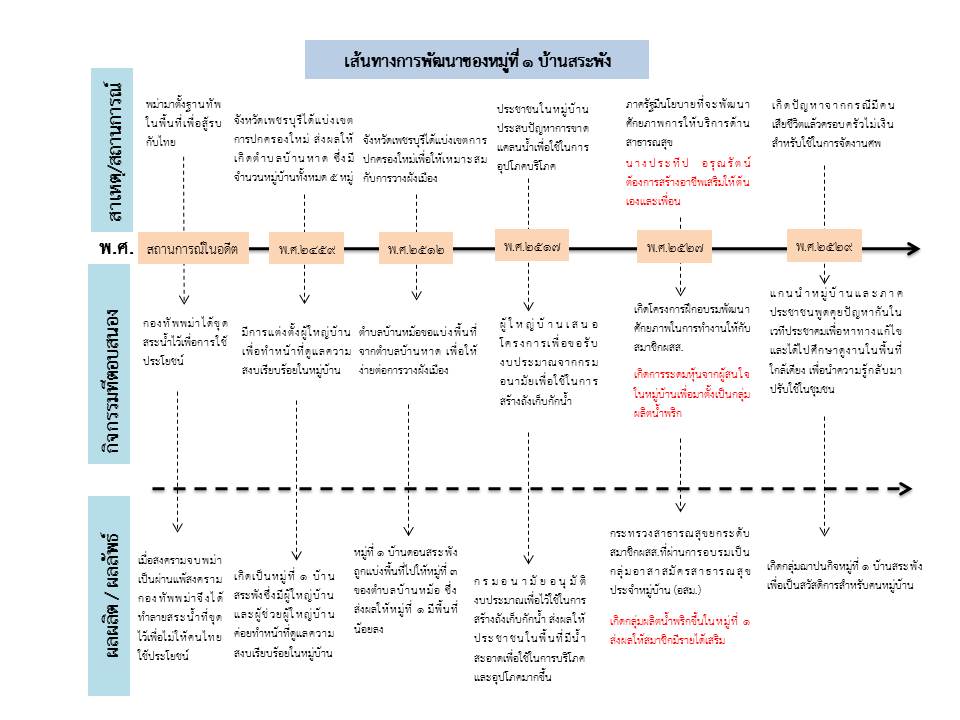 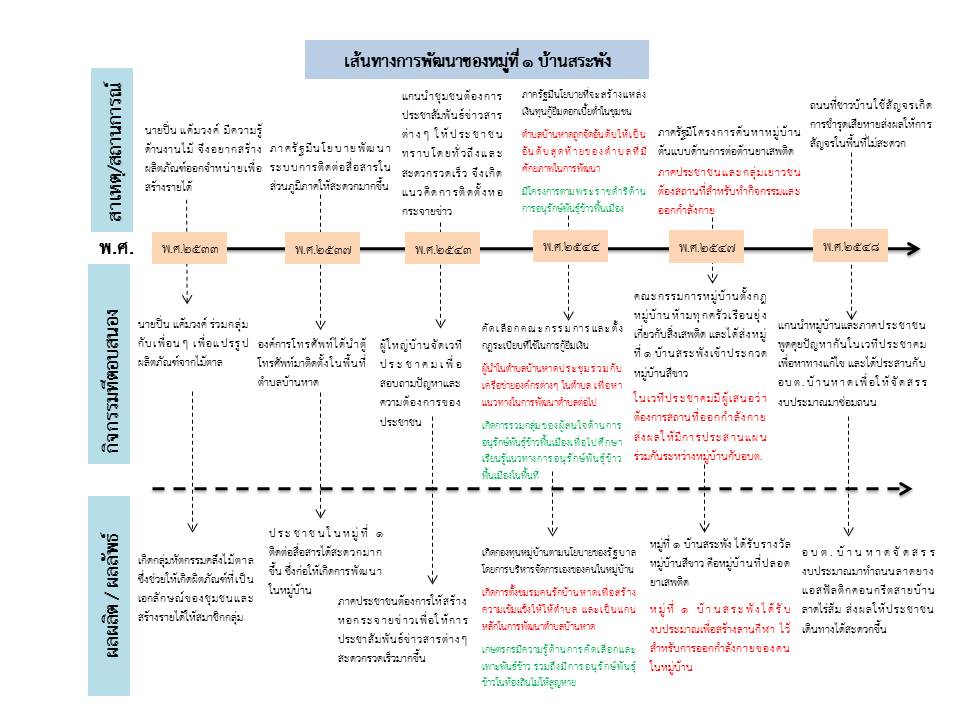 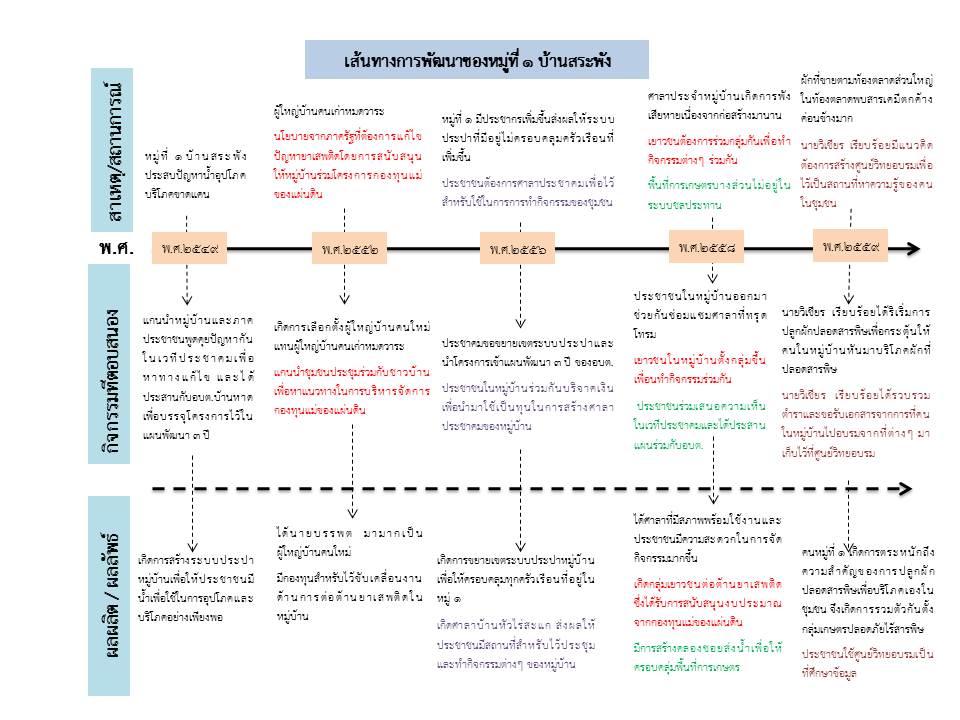 การสำรวจศักยภาพของชุมชนท้องถิ่น ทุนทางสังคมรายหมู่บ้าน หมู่ที่ 2 บ้านท่าช้างใต้ ผู้เก็บข้อมูล นางสาวเอมวลี  พหุพันธ์ทุนระดับบุคคลทุนระดับกลุ่มองค์กรทุนระดับหน่วยงานและแหล่งประโยชน์ทุนระดับหมู่บ้านทุนระดับตำบลทุนระดับเครือข่าย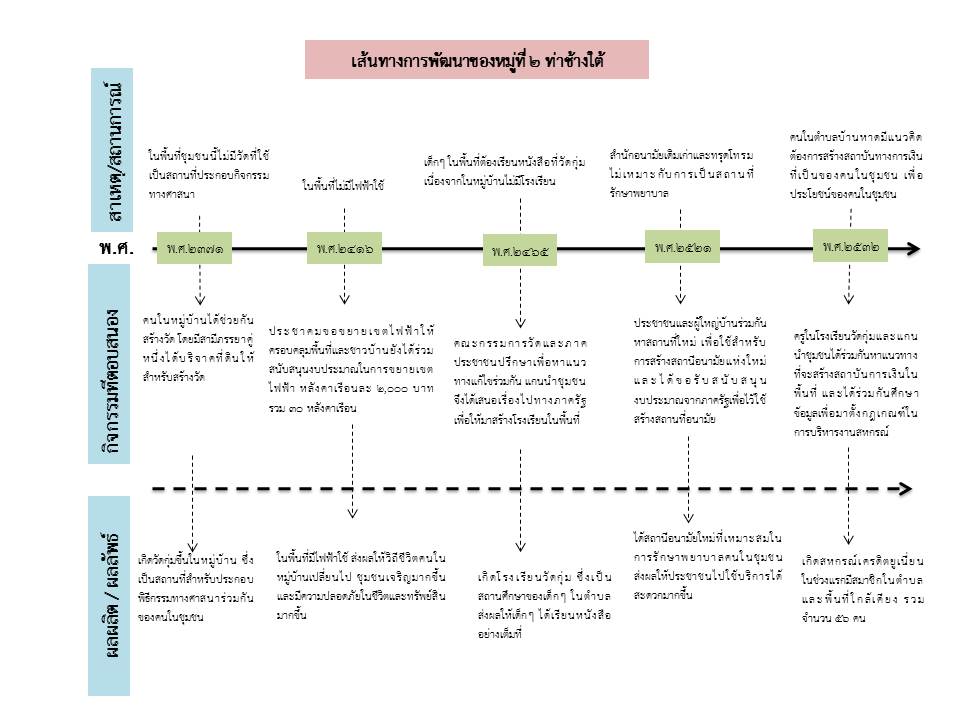 เส้นทางการพัฒนาของหมู่ที่ 2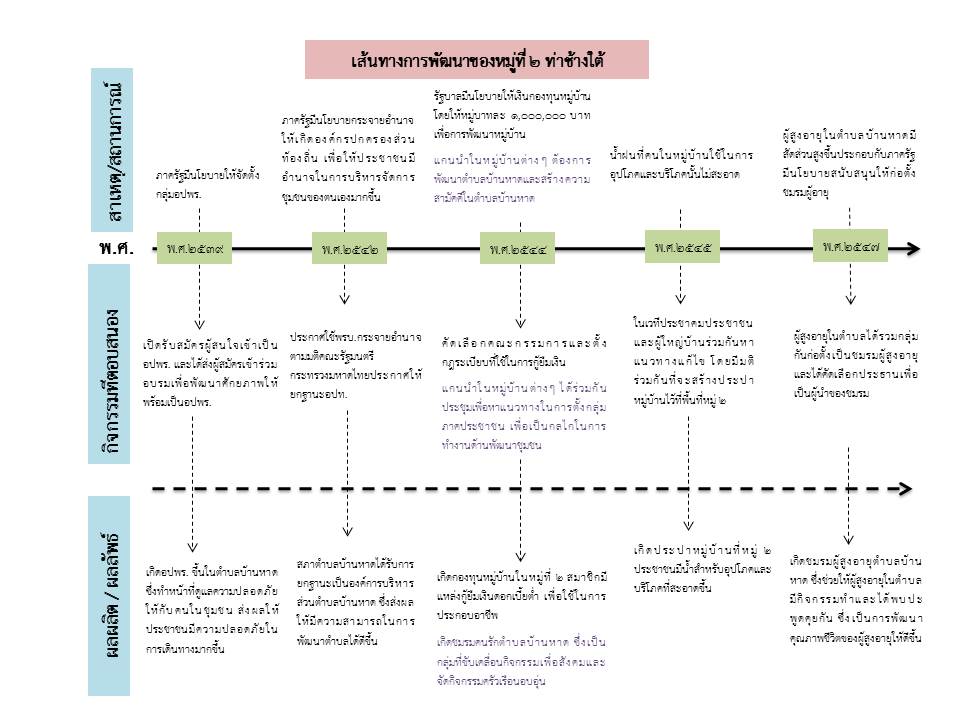 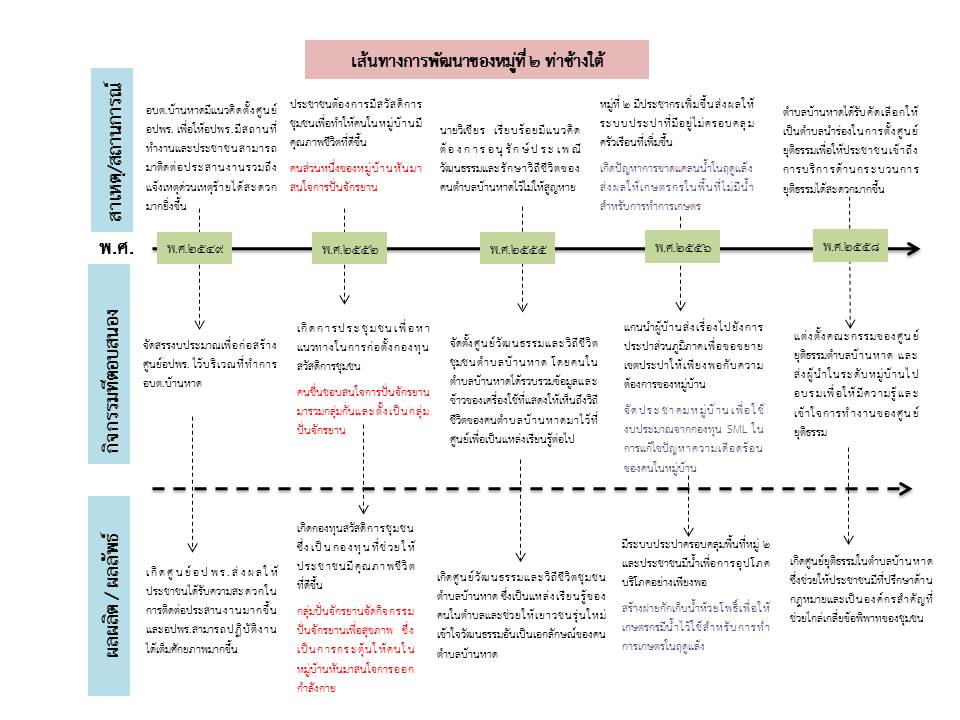 การสำรวจศักยภาพของชุมชนท้องถิ่น ทุนทางสังคมรายหมู่บ้าน หมู่ที่ 3 บ้านช่องแค ผู้เก็บข้อมูล นางสาวศิริพร  เอมดีทุนระดับบุคคลทุนระดับกลุ่มองค์กรทุนระดับแหล่งประโยชน์ทุนระดับหมู่บ้านทุนระดับตำบลทุนระดับเครือข่ายเส้นทางการพัฒนาของหมู่ที่ 3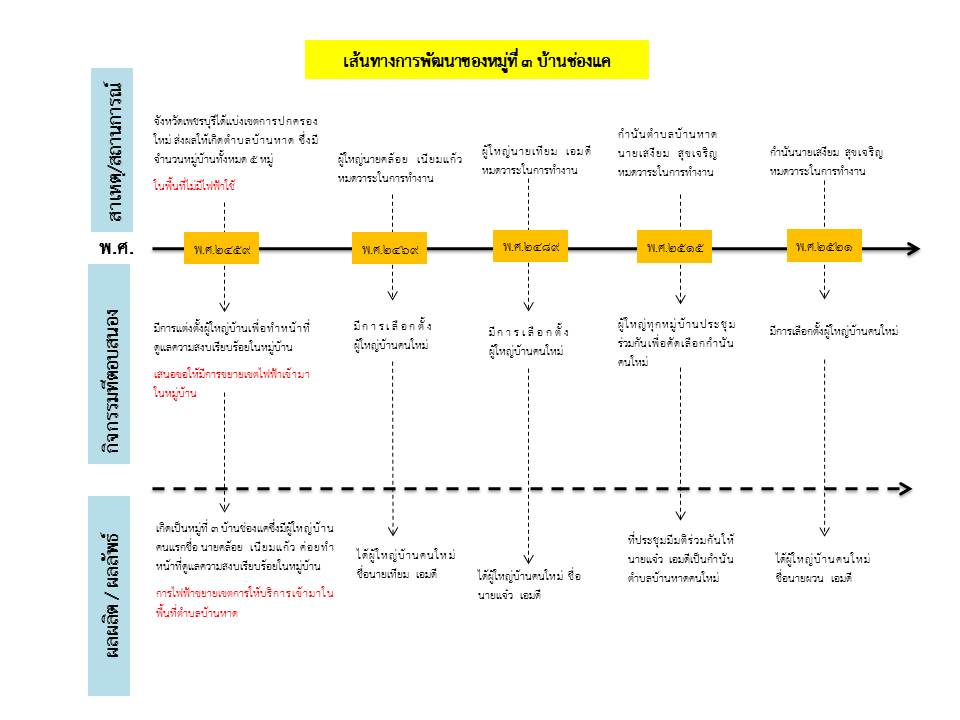 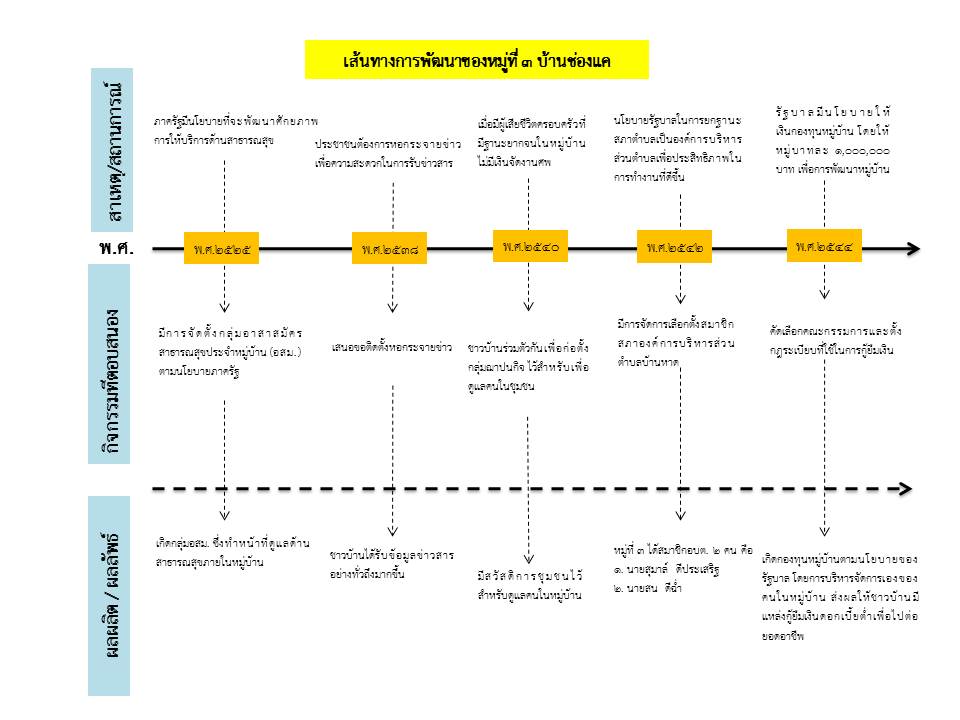 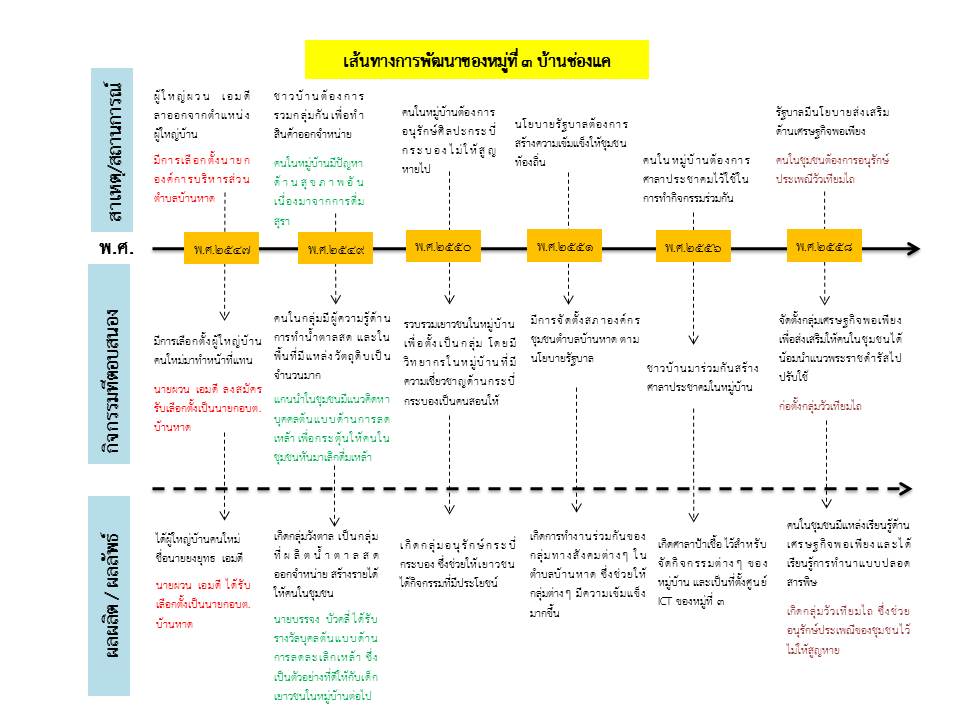 การสำรวจศักยภาพของชุมชนท้องถิ่น ทุนทางสังคมรายหมู่บ้าน หมู่ที่ 4 ไร่แค ผู้เก็บข้อมูล นายฉลวย จงเจริญทุนระดับบุคคลทุนระดับกลุ่มองค์กรทุนระดับแหล่งประโยชน์ทุนระดับหมู่บ้านทุนระดับตำบลทุนระดับเครือข่ายเส้นทางการพัฒนาของหมู่ที่ 4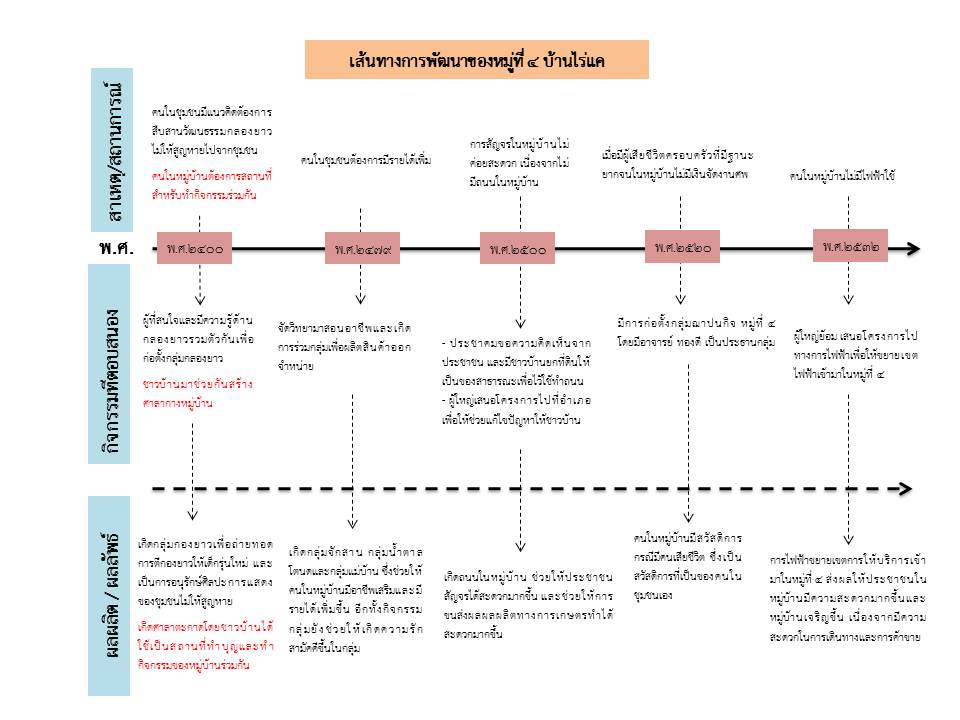 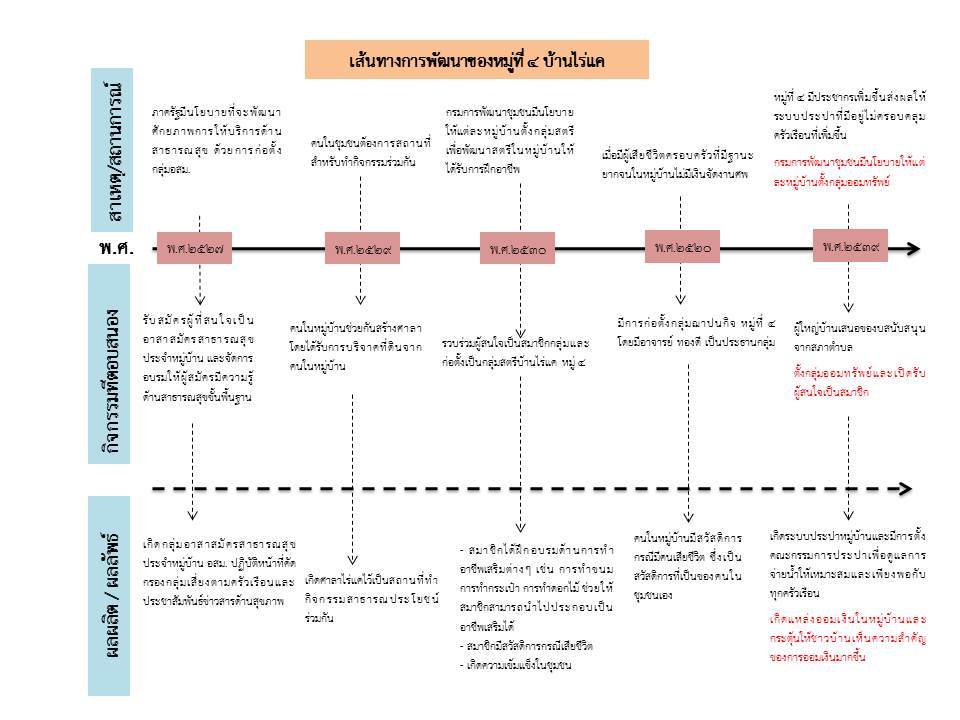 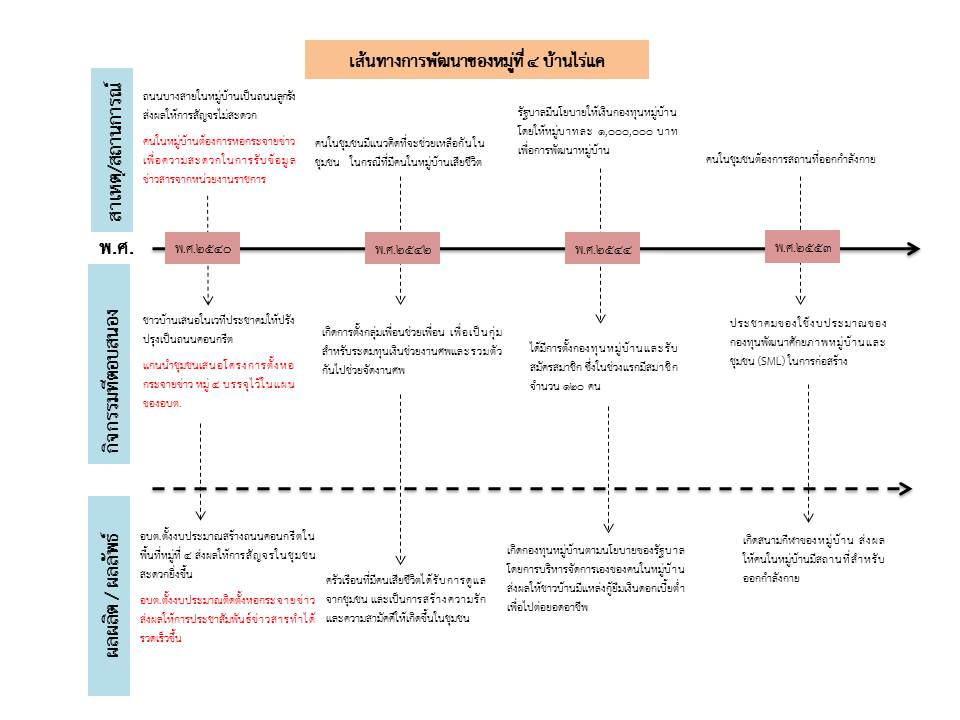 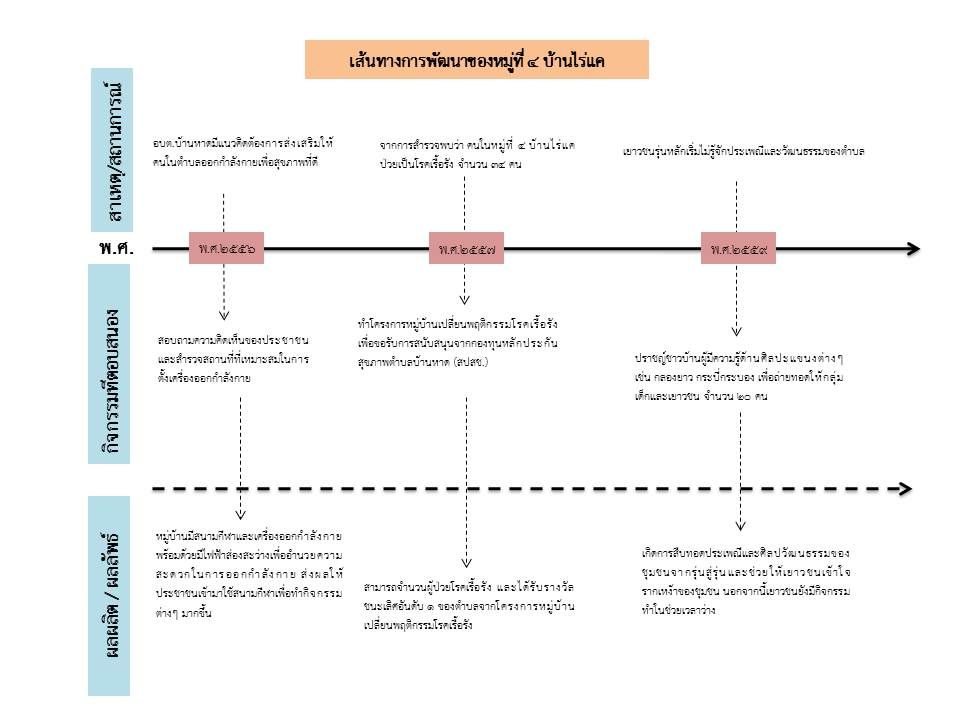 การสำรวจศักยภาพของชุมชนท้องถิ่น ทุนทางสังคมรายหมู่บ้าน หมู่ที่ 5 หนองแก้ว ผู้เก็บข้อมูล นายอภิวัฒน์ ศรีแจ้ทุนระดับบุคคลทุนระดับกลุ่มองค์กรทุนระดับแหล่งประโยชน์ทุนระดับหมู่บ้านทุนระดับตำบลทุนระดับเครือข่ายเส้นทางการพัฒนาของหมู่ที่ 5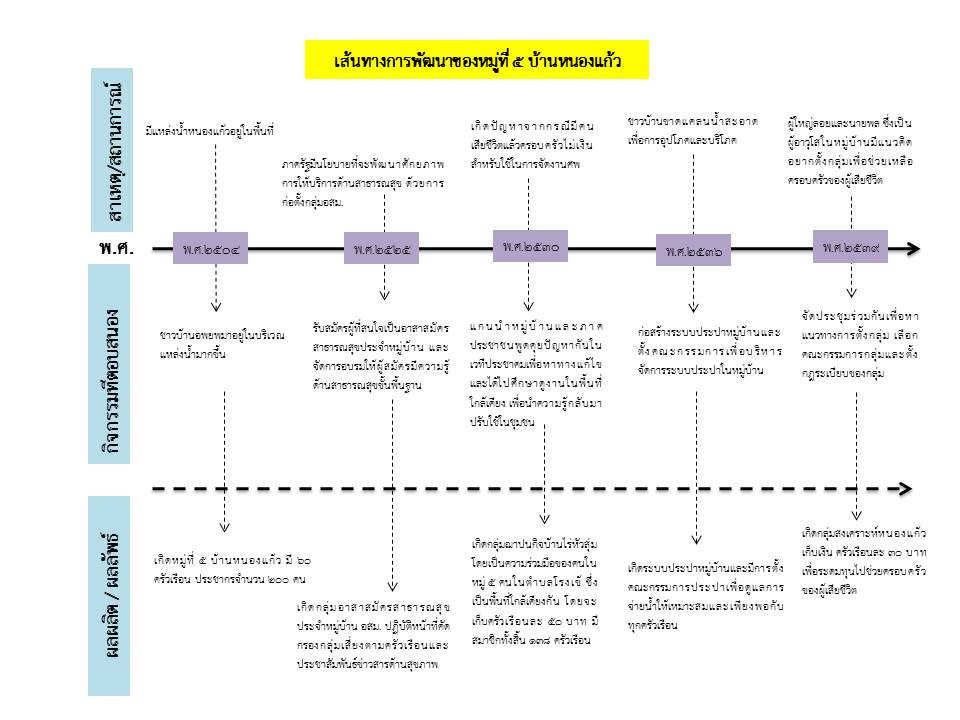 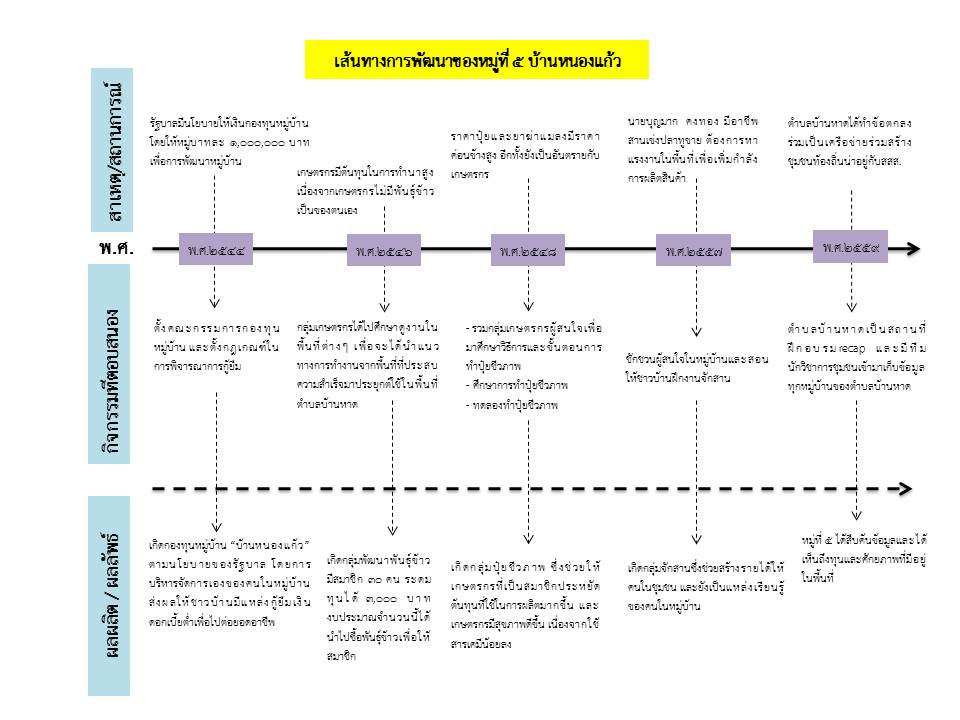 ที่ชื่อ – สกุลตำแหน่งความเชี่ยวชาญขับเคลื่อนงานระดับ1นายวิเชียร  เรียบร้อย- รองนายกอบต.บ้านหาด- ประธานชุมรมคนรักบ้านหาด- ประธานขบวนองค์กรชุมชนจังหวัด- รองประธานหอการค้าจังหวัดเพชรบุรี- ประธานกรรมการสถานศึกษาโรงเรียนวัดกุ่ม- ประธานวัดกุ่มสามัคคี- ประธานขบวนองค์กรชุมชน- ประธานกลุ่มเกษตรปลอดภัยไร้สารพิษ- การบริหารจัดการหมู่บ้าน- การประสานงานกับภาครัฐ- ไกล่เกลี่ยข้อพิพาท- การบูรณาการแผนชุมชน- มีความสามารถในการบริหารจัดการกลุ่ม- เชี่ยวชาญด้านภาษาอังกฤษ- มีความรู้ด้านการบริหารกองทุน- มีความรู้ด้านสวัสดิการชุมชน- หมู่บ้าน- ตำบล - อำเภอ- จังหวัด2นายบรรพต  มามาก- ผู้ใหญ่บ้านหมู่ที่ 1- ประธานกองทุนแม่ของแผ่นดิน- การบริหารจัดการหมู่บ้าน- การประสานงานกับภาครัฐ- ไกล่เกลี่ยข้อพิพาท- มีความรู้ด้านการเลี้ยงกระต่าย- หมู่บ้าน- ตำบล 3นายกนกศักดิ์  เผือกผ่อง- ผู้ช่วยผู้ใหญ่บ้าน หมู่ที่ 1- คณะกรรมการหมู่บ้าน- อปพร.- รองประธานศูนย์ข้าวชุมชน- จัดทำแผนชุมชน- การจัดสวัสดิการชุมชน- มีความรู้ด้านการคัดเลือกพันธุ์ข้าว- เชี่ยวชาญด้านการเกษตร- หมู่บ้าน4นายสิทธิ์  ทัสนา- ผู้ช่วยผู้ใหญ่บ้าน หมู่ที่ 1- คณะกรรมการหมู่บ้าน- อปพร.- การประสานงานกับภาครัฐ- ไกล่เกลี่ยข้อพิพาท- ดูแลความเรียบร้อยในชุมชน- หมู่บ้าน5นางจุฑามาศ  พูลเนตร์- คณะกรรมการหมู่บ้าน- รองประธานกองทุนหมู่บ้าน- เจ้าหน้าที่อบต.บ้านหาด- วิทยากรลูกเสือชาวบ้าน- ที่ปรึกษาสหกรณ์เครดิตยูเนี่ยน- มีความรู้ด้านการปลูกผักไฮโดรโพนิกส์- มีความรู้ด้านการเงินและการทำบัญชี- มีความรู้ด้านการบริหารงานกองทุน- ประสานงานกิจกรรมต่างๆ ในหมู่บ้าน- หมู่บ้าน- ตำบล6นางอุทัย  ฤทธิ์กล้า- ประธานกลุ่มแม่บ้าน- คณะกรรมการหมู่บ้าน- สมาชิกอสม.- ส่งเสริมการพัฒนาในระดับหมู่บ้าน- การผลิตน้ำพริกแกง- ดูแลผู้ป่วยติดเตียง- ออกสำรวจแหล่งเพาะพันธุ์ลูกน้ำยุงลาย- หมู่บ้าน7นายปิ่น  แค้มวงศ์- ประธานกลุ่มกลึงไม้ตาล- รองประธานเครือข่าย OTOP ระดับอำเภอ- คณะกรรมการเศรษฐกิจฐานราก- การแปรรูปไม้ตาล- หมู่บ้าน- ตำบล - อำเภอ- จังหวัด8นายจอม  แสงประทีป- ปราชญ์ชุมชน- หมอแผนโบราณ- การเล่นกลองยาว- หมู่บ้าน9นายสุรินทร์  ม่วงงาม- หมอดินอาสาประจำหมู่บ้าน- การปรับปรุงบำรุงดิน- การทำการเกษตร- เชี่ยวชาญการทำปุ๋ยหมัก- หมู่บ้าน10นายก้าน  คงทน- ปราชญ์ชุมชน- งานก่อสร้างบ้านทรงไทย- งานช่างไม้- หมู่บ้าน11นายจิรพงษ์  เรืองอร่าม- ปราชญ์ชุมชน- การทำการเกษตร- งานก่อสร้างบ้านทรงไทย- หมู่บ้าน12นายประสงค์  แสงประทีป- ปราชญ์ชุมชน- งานหัตถกรรมและงานศิลปะ- หมู่บ้าน13นายบุญส่ง  เทียนไชย- คณะกรรมการหมู่บ้าน- เป็นผู้มีจิตอาสา- ประสานงานกิจกรรมต่างๆ ในชุมชน- ไกล่เกลี่ยข้อพิพาทในชุมชน- หมู่บ้าน14นางสะอิ้ง  เผือกผ่อง- ประธานศูนย์ข้าวชุมชน- มีความรู้ด้านการคัดเลือกพันธุ์ข้าว- มีความรู้ด้านการทำนา- หมู่บ้าน- ตำบล15นางสายยัณห์  โพธิพรหม- คณะกรรมการกลุ่มแม่บ้าน- ทักษะด้านการจัดกระบวนการกลุ่ม- มีทักษะด้านงานฝีมือ- หมู่บ้าน16นางเถิน  ทิมดี- เหรัญญิกกลุ่มแม่บ้าน- คณะกรรมการหมู่บ้าน- ทักษะด้านการจัดกระบวนการกลุ่ม- มีทักษะด้านงานฝีมือ- หมู่บ้าน17นายลำยอง  เรืองอร่าม- สมาชิกสภาอบต. หมู่ที่ 1 - คณะกรรมการหมู่บ้าน- ที่ปรึกษากลุ่มแม่บ้าน- ประสานแผนพัฒนาหมู่บ้านกับอบต.- ไกล่เกลี่ยข้อพิพาทในชุมชน- การบริหารจัดการหมู่บ้าน- การประสานงานกับภาครัฐ- หมู่บ้าน- ตำบล18นายเกษม  พ่วงจารี- สมาชิกสภาอบต. หมู่ที่ 1 - ประธานกลุ่มณาปณกิจหมู่บ้าน- คณะกรรมการหมู่บ้าน- ที่ปรึกษากลุ่มแม่บ้าน- ประสานแผนพัฒนาหมู่บ้านกับอบต.- ไกล่เกลี่ยข้อพิพาทในชุมชน- การบริหารจัดการหมู่บ้าน- การประสานงานกับภาครัฐ- หมู่บ้าน- ตำบลที่ชื่อกลุ่มองค์กรวัตถุประสงค์การก่อตั้งเชี่ยวชาญ/กิจกรรมเด่นก่อตั้งปี พ.ศ.1กลุ่มออมทรัพย์- ส่งเสริมให้คนในชุมชนรักการออม- ส่งเสริมให้คนในชุมชนมีส่วนร่วมในการบริหารจัดการกองทุน- แหล่งเงินทุนหมุนเวียนให้สามาชิกกลุ่ม- รับออมเงินของสมาชิกและจ่ายเงินปันผลให้สมาชิกพ.ศ. 25512กลุ่มพันธ์ข้าว- อนุรักษ์พันธ์ข้าวของชุมชน- แลกเปลี่ยนเรียนรู้เรื่องพันธุ์ในกลุ่มสมาชิก- จัดกิจกรรมอบรมความรู้ให้กลุ่มเกษตรกร- รวบรวมพันธุ์ข้าวพื้นเมืองพ.ศ. 25393กลุ่มเลี้ยงกระต่าย- ส่งเสริมให้เกิดการรวมกลุ่มในหมู่บ้าน- สร้างอาชีพเสริมให้คนในหมู่บ้าน- จัดกิจกรรมอบรมความรู้ให้ผู้สนใจ- เพาะพันธุ์กระต่ายสายพันธุ์ต่างๆพ.ศ. 25524กลุ่มเยาวชนต้านยาเสพติด- สร้างเครือข่ายเยาวชนเพื่อทำงานด้านต่อต้านยาเสพติด- ส่งเสริมให้เยาวชนใช้เวลาว่างให้เป็นประโยชน์- จัดอบรมเรื่องโทษของยาเสพติด- พาเยาวชนไปศึกษาดูงาน- เดินรณรงค์วันต่อต้านยาเสพติดพ.ศ. 25585กลุ่มเกษตรปลอดภัยไร้สารพิษ- ส่งเสริมให้คนในตำบลบ้านหาดปลูกและบริโภคผักปลอดสารพิษ- เป็นการรวมตัวกันของคนในหมู่บ้านที่ต้องการกระตุ้นให้คนให้หมู่บ้านหันมาบริโภคผักปลอดสารพิษพ.ศ. 2559ที่ชื่อแหล่งประโยชน์วัตถุประสงค์การก่อตั้งการใช้ประโยชน์ก่อตั้งปี พ.ศ.1ศาลาบ้านสระพัง- เพื่อเป็นสถานที่รวมตัวและจัดกิจกรรมของหมู่บ้าน- เป็นสถานที่จัดประชาคมหมู่บ้าน- เป็นสถานที่จัดกิจกรรมของหมู่บ้าน-2ศาลาบ้านไร่ใหญ่- เพื่อเป็นสถานที่รวมตัวและจัดกิจกรรมของหมู่บ้าน- เป็นสถานที่จัดประชาคมหมู่บ้าน- เป็นสถานที่จัดกิจกรรมของหมู่บ้าน-3ศาลาบ้านไร่หัวสะแก- เพื่อเป็นสถานที่รวมตัวและจัดกิจกรรมของหมู่บ้าน- เป็นสถานที่จัดประชาคมหมู่บ้าน- เป็นสถานที่จัดกิจกรรมของหมู่บ้านพ.ศ. 25464คลองส่งน้ำท่าลาด- ใช้ในงานชลประทานและพื้นที่การเกษตร- เป็นแหล่งน้ำสำหรับใช้ในการเกษตร- เป็นพื้นที่รับน้ำในช่วงฤดูฝนพ.ศ. 25495คลองส่งน้ำนาหนองกะเถียน- ใช้ในงานชลประทานและพื้นที่การเกษตร- เป็นแหล่งน้ำสำหรับใช้ในการเกษตร- เป็นพื้นที่รับน้ำในช่วงฤดูฝน-6คลองส่งน้ำหัวไร่สะแก- ใช้ในงานชลประทานและพื้นที่การเกษตร- เป็นแหล่งน้ำสำหรับใช้ในการเกษตร- เป็นพื้นที่รับน้ำในช่วงฤดูฝนพ.ศ. 25197คลองส่งน้ำลาเลียม- ใช้ในงานชลประทานและพื้นที่การเกษตร- เป็นแหล่งน้ำสำหรับใช้ในการเกษตร- เป็นพื้นที่รับน้ำในช่วงฤดูฝนพ.ศ. 25598สระน้ำสระพัง- ใช้เป็นแหล่งเก็บน้ำของชุมชน- เป็นแหล่งน้ำสำหรับใช้ในการเกษตร- จัดงานประเพณีลอยกระทง-9ลานกีฬาหมู่บ้าน- ใช้เป็นสถานที่ออกกำลังกายของคนในหมู่บ้าน- จัดแข่งกีฬาภายในหมู่บ้าน- เป็นสถานที่ออกกำลังกายสำหรับคนในหมู่บ้านพ.ศ. 254710หอกระจายข่าว- ประชาชนต้องการได้รับข้อมูลข่าวสารต่างๆ- ใช้ในประชาสัมพันธ์ข้อมูลต่างๆ ให้ประชาชนทราบพ.ศ. 2543ที่ชื่อกลุ่มองค์กรวัตถุประสงค์การก่อตั้งความเชี่ยวชาญ/กิจกรรมเด่นก่อตั้งปี พ.ศ.1กองทุนหมู่บ้าน- ก่อตั้งตามนโยบายของภาครัฐที่ต้องการสร้างแหล่งเงินทุนในระดับหมู่บ้าน- เป็นแหล่งเงินทุนดอกเบี้ยต่ำสำหรับคนในหมู่บ้าน- นำดอกผลมาจัดกิจกรรมสาธารณประโยชน์พ.ศ. 25442อาสาสมัครสาธารณสุขหมู่บ้าน (อสม.) หมู่ 1- เพื่อให้ภาคประชาชนได้มีส่วนร่วมในการจัดการด้านสุขภาพของชุมชน- ส่งเสริมด้านสุขอนามัยของคนในชุมชน- สำรวจแหล่งเพาะพันธุ์ลูกน้ำยุงลาย- ประชาสัมพันธ์ข่าวสารด้านงานสาธารณสุข- ร่วมกับทีมสหวิชาชีพออกเยี่ยมผู้ป่วย- เก็บข้อมูลด้านสุขภาพของครัวเรือน- ดูแลหญิงตั้งครรภ์ เด็ก ผู้ป่วยและผู้สูงอายุ- ออกตรวจสุขภาพทุก 3 เดือน- เยี่ยมบ้านผู้ป่วยติดเตียงพ.ศ. 25193คณะกรรมหมู่บ้าน- ประสานงานระหว่างภาครัฐกับชุมชน- ภาคประชาชนมีส่วนร่วมในการบริหารจัดการงานในระดับหมู่บ้าน- ทำแผนพัฒนาหมู่บ้านและบูรณาการการใช้แผนพัฒนาหมู่บ้าน- จัดกิจกรรมต่างๆ ในหมู่บ้านพ.ศ. 25524กลุ่มฌาปนกิจหมู่บ้าน- สร้างสวัสดิการสำหรับคนในหมู่บ้าน- สร้างเครือข่ายการมีส่วนร่วมในชุมชน- ช่วยจัดงานศพของคนในหมู่บ้าน- มอบเงินช่วยครอบครัวของผู้สูงอายุพ.ศ. 25295กลุ่มสตรีบ้านสระพัง- ส่งเสริมการรวมกลุ่มภายในชุมชน- จัดกิจกรรมพบกลุ่ม- จัดกิจกรรมสอนทักษะอาชีพ-6กองทุนแม่ของแผ่นดิน- จัดตั้งตามนโยบายของภาครัฐเพื่อสร้างความเข้มแข็งให้ชุมชนต่อสู้กับยาเสพติด- จัดกิจกรรมต่อต้านยาเสพติดพ.ศ. 2552ที่ชื่อกลุ่มองค์กรวัตถุประสงค์การก่อตั้งความเชี่ยวชาญ/กิจกรรมเด่นก่อตั้งปี พ.ศ.-----ที่ชื่อกลุ่มองค์กรวัตถุประสงค์การก่อตั้งความเชี่ยวชาญ/กิจกรรมเด่นก่อตั้งปี พ.ศ.1กลุ่มคลึงไม้ตาล- แปรูผลิตภัณฑ์ไม้ตาล- เพื่ออนุรักษ์ภูมิปัญญาท้องถิ่น- แปรรูปไม้ตาลเป็นผลิตภัณฑ์ต่างๆ และเป็นสินค้า OTOP ของจังหวัดเพชรบุรี- ทำงานร่วมกับตำบลหนองปรง-2กลุ่มผลิตน้ำพริกแกง- ส่งเสริมให้เกิดการรวมกลุ่มในหมู่บ้าน- สร้างอาชีพเสริมให้คนในหมู่บ้าน- นำผลผลิตทางการเกษตรมาแปรรูป- ผลิตน้ำพริกโดยเป็นสินค้า OTOP ของจังหวัดเพชรบุรีและมีการทำงานร่วมกับตำบลตำหรุพ.ศ. 2551ที่ชื่อ – สกุลตำแหน่งความเชี่ยวชาญขับเคลื่อนงานระดับ1นายอิ้น  กลิ่นฉุน- ผู้ใหญ่บ้าน- คณะกรรมการหมู่บ้าน- อปพร.- การบริหารจัดการหมู่บ้าน- การประสานงานกับภาครัฐ- ไกล่เกลี่ยข้อพิพาท- การบูรณาการแผนชุมชน- หมู่บ้าน- ตำบล 2นายศิริโรจน์  บุญมั่น- ส.อบต.- คณะกรรมการหมู่บ้าน- ส่งเสริมการพัฒนาในระดับหมู่บ้าน- จัดการความขัดแย้งภายในหมู่บ้าน- เป็นผู้มีจิตอาสา- หมู่บ้าน- ตำบล 3นางสาวเอมวลี  พหุพันธ์- ส.อบต.- คณะกรรมการหมู่บ้าน- ส่งเสริมการพัฒนาในระดับหมู่บ้าน- จัดการความขัดแย้งภายในหมู่บ้าน- เป็นผู้มีจิตอาสา- หมู่บ้าน- ตำบล 4นายสมศักดิ์  บุญมั่น- ผู้ช่วยผู้ใหญ่บ้าน- การบริหารจัดการหมู่บ้าน- การประสานงานกับภาครัฐ- ไกล่เกลี่ยข้อพิพาท- การบูรณาการแผนชุมชน- หมู่บ้าน- ตำบล 5นายจอง  สังข์พุก- ผู้ช่วยผู้ใหญ่บ้าน- การบริหารจัดการหมู่บ้าน- การประสานงานกับภาครัฐ- ไกล่เกลี่ยข้อพิพาท- การบูรณาการแผนชุมชน- หมู่บ้าน- ตำบล 6นางสุนทรี  ใจมีธรรม- ประธานกองทุนหมู่บ้าน- เลขาคณะกรรมหมู่บ้าน- ประธานกองทุนพัฒนาบทบาทสตรี- คณะกรรมการสภาวัฒนธรรม- คณะกรรมการกองทุนสปสช.- การบริหารงานกองทุน- การจัดสวัสดิการชุมชน- เชี่ยวชาญด้านงานสาธารณสุข- หมู่บ้าน- ตำบล 7นางเพ็ญรดี  สังข์พุก- คณะกรรมการหมู่บ้าน- ที่ปรึกษาชมรมผู้สูงอายุ- เหรัญญิกสหกรณ์เครดิตยูเนี่ยน- จัดทำแผนชุมชน- ประสานงานกับหน่วยงานราชการต่างๆ- ผู้จัดกิจกรรมนันทนาการให้กับชมรมผู้สูงอายุ- มีความสามารถด้านงานพิธีกร- หมู่บ้าน- ตำบล 8นายเยี่ยม  ทองไทร- ปราชญ์ชุมชน- มีความสามารถด้านงานปูนปั้น- ตำบล9นายประสิทธิ์  ปานแก้ว- ปราชญ์ชุมชน- มีความสามารถด้านการทำการเกษตร- หมู่บ้าน10นางบุญเลิศ  เขื่อนศิริ- ปราชญ์ชุมชน- มีความสามารถด้านงานหัตถกรรมจักสาน- หมู่บ้าน11นางสืบ  แดงประเสริฐ- ปราชญ์ชุมชน- มีความสามารถด้านการทำขนมหวาน- สอนการทำขนมหวานให้กลุ่มพัฒนาบทบาทสตรี- หมู่บ้าน12นายออด  สังข์พุก- ปราชญ์ชุมชน- มีความสามารถด้านเครื่องดนตรีไทย- เป็นวิทยากรในชุมชน- หมู่บ้าน 13นายทองจันทร์  นารินทร์- ปราชญ์ชุมชน- มีความสามารถด้านงานช่างไม้- หมู่บ้าน14นายเริก  แสงอาทิตย์- ปราชญ์ชุมชน- ด้านพิธีกรรมทางศาสนา- หมู่บ้าน15นายบุญมี  อ่อนแก้ว- ปราชญ์ชุมชน- คณะกรรมการหมู่บ้าน- ประธานสหกรณ์เครดิตยูเนี่ยน- รองประธานกองทุนหมู่บ้าน- มีความสามารถด้านการเป็นพิธีกรงานต่างๆ- มีความรู้ด้านการทำบัญชี- มีความรู้ด้านการบริหารกองทุน- เป็นผู้มีจิตอาสา- หมู่บ้าน16นายสนั่น  พหุพันธ์- ปราชญ์ชุมชน- อนุรักษ์วัฒนธรรมพื้นบ้านวัวเทียมเกวียน- หมู่บ้าน17นายเสริ่น  แสงอาทิตย์- ปราชญ์ชุมชน- มีความสามารถด้านการทำน้ำตาลโตนด- หมู่บ้าน18นายสิน  มากมูล- ปราชญ์ชุมชน- อนุรักษ์วัฒนธรรมพื้นบ้านรำโทน- เชี่ยวชาญด้านการตีกลองยาวและรำโทน- เป็นผู้มีจิตอาสา- เป็นบุคคลต้นแบบระดับตำบล- หมู่บ้าน- ตำบล19นายสงวน  แสงบัว- ปราชญ์ชุมชน- อนุรักษ์วัฒนธรรมพื้นบ้านกลองยาว- อนุรักษ์วัฒนธรรมพื้นบ้านรำโทน- เชี่ยวชาญด้านการตีกลองยาวและรำโทน- เป็นผู้มีจิตอาสา- ได้รับรางวัลพ่อดีเด่นระดับหมู่บ้าน- หมู่บ้าน20พระครูวินัยธร ผ่องโอภาส- เจ้าอาวาสวัดกุ่ม- มีความรู้ด้านยาแผนโบราณ- เป็นผู้นำทางจิตใจของคนในตำบล- หมู่บ้าน- ตำบล21นายประเสริฐ  สุขเจริญ- ประธานชมรมผู้สูงอายุ- คณะกรรมการวัดกุ่ม- คณะกรรมการโรงเรียนวัดกุ่ม- เชี่ยวชาญด้านการจัดกิจกรรมผู้สูงอายุ- เป็นผู้มีจิตอาสา- หมู่บ้าน- ตำบล22นายเสน่ห์  พหุพันธ์- ปราชญ์ชาวบ้าน- เชี่ยวชาญด้านกลองยาว- เป็นผู้ถ่ายทอดการตีกลองยาวให้เยาวชนในตำบล- หมู่บ้าน- ตำบล23นางเจียม  สังข์พุก- ปราชญ์ชาวบ้าน- สมาชิกอสม. หมู่ 2- มีความรู้ด้านจักรยานโบราณ- ออกตรวจสุขภาพและวัดความดันคนในหมู่บ้านทุก 3 เดือนและดูแลผู้ป่วยติดเตียงในหมู่บ้าน- มีความรู้ด้านการปฐมพยาบาลเบื้องต้น- หมู่บ้าน24นายอ่อน  สังข์พุก- ปราชญ์ชาวบ้าน- เชี่ยวชาญด้านเครื่องดนตรีไทย (ปี่พาทย์)- หมู่บ้าน25นายประเสริฐ  สังข์พุก- หมอดินอาสา- มีความสามารถด้านการขึ้นต้นตาล- มีความรู้ด้านการบำรุงดิน- มีความรู้ด้านการเกษตร- หมู่บ้าน26นายสำรวย  งามแฉ่ง- ปราชญ์ชาวบ้าน- เชี่ยวชาญด้านการสร้างบ้านทรงไทย- หมู่บ้าน27นายทัน  สังข์พุก- ปราชญ์ชาวบ้าน- วิทยากรด้านการเกษตรอินทรีย์- เชี่ยวชาญด้านการทำเกษตรอินทรีย์- หมู่บ้าน28นางอ่อน  พงษ์พันธ์- ปราชญ์ชาวบ้าน- มีความรู้ด้านการทำขนมไทย- หมู่บ้านที่ชื่อกลุ่มองค์กรวัตถุประสงค์การก่อตั้งเชี่ยวชาญ/กิจกรรมเด่นก่อตั้งปี พ.ศ.1กลุ่มทำแฟงเชื่อม- เพื่อฝึกอาชีพและสร้างรายได้เสริมให้สมาชิกกลุ่ม- เพื่อแปรรูปผลผลิตทางการเกษตร- สอนสมาชิกกลุ่มทำแฟงเชื่อมเพื่อจำหน่ายพ.ศ. 2558ที่ชื่อแหล่งประโยชน์วัตถุประสงค์การก่อตั้งการใช้ประโยชน์ก่อตั้งปี พ.ศ.1โรงเรียนวัดกุ่ม- เป็นสถานศึกษาของคนในชุมชน- เป็นสถานศึกษาของคนในชุมชน- ใช้เป็นสถานที่จัดกิจกรรมต่างๆ ของตำบลพ.ศ. 24652วัดกุ่ม- เป็นสถานที่จัดกิจกรรมทางศาสนาของคนในชุมชน- ประกอบพิธีกรรมทางศาสนา- จัดงานบุญหมู่บ้านพ.ศ. 23713โรงพยาบาลส่งเสริมสุขภาพตำบลบ้านหาด- เป็นสถานพยาบาลของคนในชุมชน- บริการด้านสาธารณสุขและรักษาพยาบาลให้คนในชุมชน- จัดกิจกรรมตรวจสุขภาพ- ประชุมงานร่วมกับอสม.พ.ศ. 25454ที่ทำการอบต.บ้านหาด- จัดบริการสาธารณะให้ประชาชน- ดำเนินงานพัฒนาในพื้นที่บ้านหาด- ติดต่องานราชการต่างๆ- จัดกิจกรรมวันสำคัญต่างๆ- ดำเนินงานพัฒนาในพื้นที่บ้านหาดพ.ศ. 25425ศาลาบ้านท่าช้างใต้- เพื่อเป็นสถานที่รวมตัวและจัดกิจกรรมของหมู่บ้าน- เป็นสถานที่จัดประชาคมหมู่บ้าน- เป็นสถานที่จัดกิจกรรมของหมู่บ้านพ.ศ. 25516ศาลากลางบ้านไร่มะขาม - เพื่อเป็นสถานที่รวมตัวและจัดกิจกรรมของหมู่บ้าน- เป็นสถานที่จัดประชาคมหมู่บ้าน- เป็นสถานที่จัดกิจกรรมของหมู่บ้าน-7ศาลากลางบ้านชีพลอก- เพื่อเป็นสถานที่รวมตัวและจัดกิจกรรมของหมู่บ้าน- เป็นสถานที่จัดประชาคมหมู่บ้าน- เป็นสถานที่จัดกิจกรรมของหมู่บ้าน-8ลำห้วยโพธิ์กรุ- คลองธรรมชาติ- เป็นแหล่งน้ำสำหรับใช้ในการเกษตร-9ประปาหมู่บ้าน- เพื่อผลิตน้ำสะอาดสำหรับคนในหมู่บ้าน- เป็นแหล่งน้ำสำหรับใช้อุปโภคและบริโภคของคนในหมู่บ้าน-10คลองท่าลาด- คลองธรรมชาติ- เป็นแหล่งน้ำสำหรับใช้ในการเกษตร- เป็นพื้นที่รับน้ำในช่วงฤดูฝน-11คลองไร่มะขาม – ชีพลอก- คลองธรรมชาติ- เป็นแหล่งน้ำสำหรับใช้ในการเกษตร- เป็นพื้นที่รับน้ำในช่วงฤดูฝน-12คลองชลประทาน- ใช้ในงานชลประทาน- เป็นแหล่งน้ำสำหรับใช้ในการเกษตร-13คลองชีพลอกวัดกุ่ม- คลองธรรมชาติ- เป็นแหล่งน้ำสำหรับใช้ในการเกษตร-14สหกรณ์เครดิตยูเนี่ยนวัดกุ่ม- ให้ภาคประชาชนเข้าถึงแหล่งเงินทุนดอกเบี้ยต่ำ- ให้ภาคประชาชนได้มีส่วนร่วมในการบริหารงานสถาบันการเงิน- เป็นแหล่งเงินทุนดอกเบี้ยต่ำให้สมาชิก- ขายหุ้นให้กับผู้สนใจเข้าเป็นสมาชิกพ.ศ. 253215ศูนย์เรียนรู้เศรษฐกิจพอเพียง- เป็นแหล่งเรียนรู้ด้านเศรษฐกิจพอเพียง- ถ่ายทอดความรู้ด้านเศรษฐกิจพอเพียงให้กับผู้สนใจพ.ศ. 255916ศูนย์วัฒนธรรมตำบลบ้านหาด- เพื่ออนุรักษ์วัฒนธรรมของตำบลบ้านหาด- ถ่ายทอดความรู้ด้านวัฒนธรรมของตำบลบ้านหาดให้เยาวชนรุ่นหลัง- รวบรวมผลงานด้านวัฒนธรรมของตำบลบ้านหาดพ.ศ. 255517ศูนย์ยุติธรรมตำบลบ้านหาด- จัดตั้งตามนโยบายของภาครัฐ- ช่วยให้ประชาชนมีที่ปรึกษาด้านกฎหมายและเป็นองค์กรสำคัญที่ช่วยไกล่เกลี่ยข้อพิพาทของชุมชนพ.ศ. 2558ที่ชื่อกลุ่มองค์กรวัตถุประสงค์การก่อตั้งความเชี่ยวชาญ/กิจกรรมเด่นก่อตั้งปี พ.ศ.1กองทุนหมู่บ้าน- ก่อตั้งตามนโยบายของภาครัฐที่ต้องการสร้างแหล่งเงินทุนในระดับหมู่บ้าน- เป็นแหล่งเงินทุนดอกเบี้ยต่ำสำหรับคนในหมู่บ้าน- นำดอกผลมาจัดกิจกรรมสาธารณประโยชน์พ.ศ. 25442อาสาสมัครสาธารณสุขหมู่บ้าน (อสม.) หมู่ 2- เพื่อให้ภาคประชาชนได้มีส่วนร่วมในการจัดการด้านสุขภาพของชุมชน- ส่งเสริมด้านสุขอนามัยของคนในชุมชน- สำรวจแหล่งเพาะพันธุ์ลูกน้ำยุงลาย- ประชาสัมพันธ์ข่าวสารด้านงานสาธารณสุข- ร่วมกับทีมสหวิชาชีพออกเยี่ยมผู้ป่วย- เก็บข้อมูลด้านสุขภาพของครัวเรือนพ.ศ. 25383คณะกรรมหมู่บ้าน- ประสานงานระหว่างภาครัฐกับชุมชน- ภาคประชาชนมีส่วนร่วมในการบริหารจัดการงานในระดับหมู่บ้าน- ทำแผนพัฒนาหมู่บ้านและบูรณาการการใช้แผนพัฒนาหมู่บ้าน- จัดกิจกรรมต่างๆ ในหมู่บ้าน- ประสานงานกับภาครัฐพ.ศ. 2552ที่ชื่อกลุ่มองค์กรวัตถุประสงค์การก่อตั้งความเชี่ยวชาญ/กิจกรรมเด่นก่อตั้งปี พ.ศ.1กองทุนพัฒนาบทบาทสตรี- เป็นนโยบายของภาครัฐที่ต้องการพัฒนาบทบาทสตรีให้มีส่วนร่วมในการพัฒนาตำบลและเป็นแหล่งเงินทุนเพื่อการส่งเสริม- เป็นแหล่งเงินทุนหมุนเวียนดอกเบี้ยต่ำหรือปลอดดอกเบี้ย- เป็นแหล่งเงินทุนเพื่อการพัฒนาศักยภาพสตรีและเครือข่ายสตรี- จัดกิจกรรมประชุมและพบกลุ่ม- จัดกิจกรรมพัฒนาคุณภาพชีวิตของสมาชิก- ประสานงานในระดับจังหวัดพ.ศ. 25562กองทุนสวัสดิการชุมชน- สร้างระบบสวัสดิการชุมชนเพื่อพัฒนาคุณภาพชีวิตของคนในชุมชน- จัดสวัสดิการเพื่อพัฒนาคุณภาพชีวิตคนพิการ- จัดสวัสดิการเพื่อพัฒนาคุณภาพชีวิตผู้สูงอายุพ.ศ. 25523อาสาสมัครสาธารณสุขหมู่บ้าน (อสม.) ตำบลบ้านหาด- เพื่อให้ภาคประชาชนได้มีส่วนร่วมในการจัดการด้านสุขภาพของชุมชน- ส่งเสริมด้านสุขอนามัยของคนในชุมชน- สำรวจแหล่งเพาะพันธุ์ลูกน้ำยุงลาย- ประชาสัมพันธ์ข่าวสารด้านงานสาธารณสุข- ร่วมกับทีมสหวิชาชีพออกเยี่ยมผู้ป่วย- เก็บข้อมูลด้านสุขภาพของครัวเรือนพ.ศ. 25384ชมรมผู้สูงอายุตำบลบ้านหาด- เพื่อสร้างเครือข่ายผู้สูงอายุตำบ้านหาด- เพื่อพัฒนาคุณภาพชีวิตของผู้สูงอายุตำบลบ้านหาด- จัดกิจกรรมตรวจสุขภาพ- จัดกิจกรรมนันทนาการสำหรับผู้สูงอายุ- จัดกิจกรรมเยี่ยมบ้านผู้สูงอายุพ.ศ. 25475ชมรมกีฬาตำบลบ้านหาด- เพื่อส่งเสริมให้ภาคประชาชนเล่นกีฬา- จัดกิจกรรมแข่งกีฬาในตำบลพ.ศ. 25516กองทุนหลักประกันสุขภาพตำบลบ้านหาด- ส่งเสริมให้ประชาชนเข้าถึงการบริการด้านสุขภาพโดยทั่วถึง- จัดบริการด้านสุขภาพขั้นปฐมภูมิ- สนับสนุนกิจกรรมเฝ้าระวังโรงระบาด- ส่งเสริมกิจกรรมด้านสุขภาพและสุขลักษณะของคนในตำบลพ.ศ. 25487ชมรมคนรักตำบลบ้านหาด- สร้างการมีส่วนร่วมในตำบลบ้านหาด- เปิดโอกาสให้ภาคประชาชนเข้ามามีส่วนร่วมในการพัฒนาตำบล- โครงการธรรมนูญสุขภาพ- ส่งกิจกรรมที่สร้างการมีส่วนร่วมในตำบลบ้านหาดพ.ศ. 2544ที่ชื่อกลุ่มองค์กรวัตถุประสงค์การก่อตั้งความเชี่ยวชาญ/กิจกรรมเด่นก่อตั้งปี พ.ศ.-----ที่ชื่อ – สกุลตำแหน่งความเชี่ยวชาญขับเคลื่อนงานระดับ1นายผวน  เอมดี- นายกอบต.บ้านหาด- การบริหารจัดการท้องถิ่น- การประสานงานกับภาครัฐ- ไกล่เกลี่ยข้อพิพาท- หมู่บ้าน- ตำบล - อำเภอ- จังหวัด2นายยงยุทธ  เอมดี- ผู้ใหญ่บ้าน- ประธานคณะกรรมการหมู่บ้าน- อปพร.- ประธานชมรมกีฬาตำบลบ้านหาด- การบริการจัดการหมู่บ้านและการพัฒนาหมู่บ้าน- จัดการความขัดแย้งภายในหมู่บ้าน- หมู่บ้าน- ตำบล - อำเภอ3นางรื่นจิต  เอมดี- ผู้ช่วยผู้ใหญ่บ้าน- คณะกรรมการหมู่บ้าน- ประธานสภาองค์กรชมชนตำบลบ้านหาด- ประธานสภาองค์กรชมชนอำเภอบ้านลาด- ประธานกลุ่มอสม.- ประธานกลุ่มสตรีอาสา- ผู้นำอช.- รองประธานกองทุนหมู่บ้าน- มีความด้านการจัดสวัสดิการชุมชน- เชี่ยวชาญด้านการบริหารจัดการกลุ่ม- มีความด้านการปฐมพยาบาลเบื้องต้น- มีความรู้เกี่ยวกับบริบทของตำบลบ้านหาด- เป็นผู้มีจิตอาสาและเป็นที่รักของคนในตำบล- หมู่บ้าน- ตำบล - อำเภอ4นายชัชวาล  อินทะจร- ประธานสภาองค์การบริหารส่วนตำบลบ้านหาด- การบริหารจัดการท้องถิ่น- การประสานงานกับภาครัฐและไกล่เกลี่ยข้อพิพาท- หมู่บ้าน- ตำบล 5นายสุชาติ  ดีประเสริฐ- ส.อบต.- ผู้นำอช.- รองประธานกองทุนหมู่บ้าน- ไวยาวัจกร- ไกล่เกลี่ยข้อพิพาท- งานพัฒนาหมู่บ้าน- พิธีกรรมทางศาสนา- หมู่บ้าน- ตำบล 6นายเผิ่น  เนียมแก้ว- คณะกรรมการหมู่บ้าน- ปราชญ์ชาวบ้าน- ศิลปะพื้นบ้านด้านกระบี่กระบอง- มีความสามารถด้านการสร้างบ้านทรงไทย- ประสานงานกิจกรรมต่างๆ ในหมู่บ้าน- หมู่บ้าน- ตำบล - อำเภอ- จังหวัด7นางสาวศิริพร  เอมดี- นักวิชาการศึกษา- ประธานกองทุนหมู่บ้าน- งานด้านการจัดการศึกษาให้ชุมชน- การบริหารงานกองทุน- หมู่บ้าน- ตำบล 8นายทองดี  ดีฉ่ำ- คณะกรรมการหมู่บ้าน- การทำการเกษตรและส่งเสริมให้คนในชุมชนทำการเกษตร- หมู่บ้าน9นางสาวสุปราณี  เอมดี- คณะกรรมการหมู่บ้าน- เจ้าหน้าที่รพสต.- งานสาธารณสุขของหมู่บ้าน- หมู่บ้าน10นายบุญยิ่ง  นะทะเวศน์- คณะกรรมการหมู่บ้าน- สมาชิกอสม.- อนุรักษ์ศิลปะและการแสดงพื้นบ้าน- มีความรู้ด้านการปฐมพยาบาลเบื้องต้น- จัดกิจกรรมกำจัดลูกน้ำยุงลาย- หมู่บ้าน11นายโสภณ  แสงอยู่- คณะกรรมการหมู่บ้าน- คณะกรรมการสภาวัฒนธรรมระดับอำเภอและจังหวัด- อนุรักษ์ดนตรีไทย- การเล่นเครื่องดนตรีไทยและเครื่องดนตรีสากล- ตำบล - อำเภอ- จังหวัด12นายลัด  อินดิษฐ- คณะกรรมการหมู่บ้าน- ปราชญ์ชาวบ้าน- งานแกะสลัก- วัวเทียมไถ- หมู่บ้าน- ตำบล 13นายประกอบ จันทบูรณ์- ปราชญ์ชาวบ้าน- งานปั่นหัวสัตว์- หมู่บ้าน- ตำบล14นายผัน  บุญใหญ่- ปราชญ์ชาวบ้าน- พิธีกรรมทางศาสนา- เป็นผู้มีจิตอาสา- หมู่บ้าน- ตำบล15นายมน  บำรุงพงษ์- ปราชญ์ชาวบ้าน- พิธีกรรมทางศาสนา- มีความรู้ด้านการทำนา- หมู่บ้าน- ตำบล16นางเรียง  พหุพันธ์- ปราชญ์ชาวบ้าน- มีความเชี่ยวชาญด้านเพลงพื้นบ้าน (เพลงปรบไก่)- เป็นผู้มีจิตอาสา- หมู่บ้าน17นายสำรวย  เอมโอษฐ์- ปราชญ์ชาวบ้าน- ช่างปั่นเมืองเพชร- งานศิลปะปูนปั้น - หมู่บ้าน- ตำบล - อำเภอ- จังหวัด18นางพุ่ม  จิตอาจหาญ- ปราชญ์ชาวบ้าน- หมอพื้นบ้านและยาสมุนไพร- เป็นผู้มีจิตอาสา- หมู่บ้าน19นายบรรพจน์  อินทะเสน- ปราชญ์ชาวบ้าน- งานศิลปะปูนปั้น- หมู่บ้าน- ตำบล - อำเภอ- จังหวัด20นางสาวอารีย์  มีลิ- มีความเชี่ยวชาญด้านการน้ำตาลโตนด- หมู่บ้าน21นายอนุชิต  จันทร์ทบูรณ์- สมาชิกอสม.- คณะกรรมการหมู่บ้าน- มีความรู้ด้านศิลปะปูนปั้น- มีความรู้ด้านการวัดความดันและการปฐมพยาบาลเบื้องต้น - หมู่บ้าน- ตำบล 22นางลัดดา  ทองไลย์- สมาชิกอสม.- คณะกรรมการหมู่บ้าน- มีความรู้ด้านการวัดความดันและการปฐมพยาบาลเบื้องต้น- จัดกิจกรรมต่างๆ ในหมู่บ้าน- หมู่บ้าน- ตำบล 23นายเสริม  งามแฉ่ง- ปราชญ์ชาวบ้าน - มีความสามารถด้านการขึ้นต้นตาล- มีความรู้ด้านศิลปะพื้นบ้านวัวเทียมไถ- หมู่บ้าน- ตำบล 24นายศรี  จันทบูรณ์- ปราชญ์ชาวบ้าน - มีความสามารถด้านการขึ้นต้นตาล- มีความรู้ด้านศิลปะพื้นบ้านวัวเทียมไถ- หมู่บ้าน- ตำบล 25นายเจียม  บุญศิริ- ปราชญ์ชาวบ้าน - มีความสามารถด้านการขึ้นต้นตาล- มีความรู้ด้านศิลปะพื้นบ้านวัวเทียมไถ- หมู่บ้าน- ตำบล 26นายประเสริฐ  เกตุเมือง- อปพร.- คณะกรรมการหมู่บ้าน- ดูแลความสงบเรียบร้อยในชุมชน- ประสานงานในหมู่บ้าน- หมู่บ้าน- ตำบล 27นายชัยยัน  นะทะเวศ- อปพร.- ดูแลความสงบเรียบร้อยในชุมชน- หมู่บ้าน- ตำบล 28นางสาวภัทรทิรา  เอมดี- เยาวชนอนุรักษ์การละเล่นกระบี่กระบอง- หมู่บ้าน- ตำบล 29นายอรรถพล  นุชชมพู- เยาวชนอนุรักษ์การละเล่นกระบี่กระบอง- หมู่บ้าน- ตำบล 30นายพัฒนายุ  ขำหลง- มีความสามารถด้านการละเล่นกระบี่กระบอง- หมู่บ้าน- ตำบล 31นายชำนาญ  นิลงาน- ประธานกองทุนสวัสดิการชุมชน- คณะกรรมการหมู่บ้าน- ดูแลความสงบเรียบร้อยในชุมชน- ประสานงานในหมู่บ้าน- มีความรู้ด้านการจัดสวัสดิการชุมชน- เชี่ยวชาญในการบริหารจัดการกลุ่ม- หมู่บ้าน- ตำบล 32นายทองดี  ดีฉ่ำ- คณะกรรมการหมู่บ้าน- ดูแลความสงบเรียบร้อยในชุมชน- ประสานงานในหมู่บ้าน- เป็นผู้มีจิตอาสา- หมู่บ้าน- ตำบล 33นางสำเนียง  สังพุก- เจ้าหน้าที่สาธารณสุข- พยาบาลวิชาชีพ- มีความรู้ด้านสาธารณสุข- ทำระบบข้อมูลสุขภาพตำบล- หมู่บ้าน- ตำบล 34นายชูศักดิ์  ศรีสุพรรณ- เจ้าหน้าที่สาธารณสุข- มีความรู้ด้านสาธารณสุข- ทำระบบข้อมูลสุขภาพตำบล- หมู่บ้าน- ตำบล 35นางนิตย์  ขำรักชา- คณะกรรมการหมู่บ้าน- สมาชิกอสม.- ประชาสัมพันธ์ข่าวสารด้านสุขภาพ- ออกตรวจสุขภาพของผู้ป่วยติดเตียง- หมู่บ้าน- ตำบล 36นางทองคำ  สุขเกชม- มีความรู้ด้านการปลูกผักไฮโดรโปนิกส์- หมู่บ้าน- ตำบล 37นางสุมาลี  ดีประเสริฐ- คณะกรรมการหมู่บ้าน- สมาชิกอสม.- ประชาสัมพันธ์ข่าวสารด้านสุขภาพ- ออกตรวจสุขภาพของผู้ป่วยติดเตียง- หมู่บ้าน- ตำบล 38นางรัตนา  อินทบุตร- ปราชญ์ชาวบ้าน- มีความรู้ด้านการทำขนมหวาน- หมู่บ้าน39นายสอน  อินทบูรณ์- สมาชิกอสม.- สำรวจแหล่งเพาะพันธ์ลูกน้ำยุงลายในหมู่บ้าน- ประชาสัมพันธ์ข่าวสารด้านสุขภาพ- ออกตรวจสุขภาพของผู้ป่วยติดเตียง- หมู่บ้าน- ตำบล 40นางทวี  เอมดี- สมาชิกอสม.- คณะกรรมการกองทุนสวัสดิการ- สำรวจแหล่งเพาะพันธ์ลูกน้ำยุงลายในหมู่บ้าน- ประชาสัมพันธ์ข่าวสารด้านสุขภาพ- มีความสามารถด้านการบริหารจัดการกลุ่ม- หมู่บ้าน- ตำบล 41นายสรศักดิ์  สะสวย- สมาชิกอสม.- สำรวจแหล่งเพาะพันธ์ลูกน้ำยุงลายในหมู่บ้าน- ประชาสัมพันธ์ข่าวสารด้านสุขภาพ- มีความรู้ด้านดนตรีสากลและเป็นอาจารย์สอนดนตรีสากล- หมู่บ้าน- ตำบล ที่ชื่อกลุ่มองค์กรวัตถุประสงค์การก่อตั้งเชี่ยวชาญ/กิจกรรมเด่นก่อตั้งปี พ.ศ.1กลุ่มเศรษฐกิจพอเพียง- ถ่ายทอดความรู้ด้านการทำนาปลอดสารพิษ- เป็นสถานที่เรียนรู้ด้านการทำนาปลอดสารพิษพ.ศ. 25582กลุ่มวิสาหกิจชุมชนวังตาล- เพื่อผลิตน้ำตาลสดที่มีคุณภาพและพัฒนาการแปรรูปน้ำตาลโตนด- เชี่ยวชาญด้านการผลิตน้ำตาลสด- การแปรรูปน้ำตาลโตนดเพื่อออกจำหน่ายเป็นรายได้ให้สมาชิกพ.ศ. 25403กลุ่มแปรรูปมะยม- แปรรูปผลมะยมและสร้างรายได้ให้สมาชิกกลุ่ม- เชี่ยวชาญด้านการทำมะยมหยีและมะยมเชื่อม- การทำผลิตภัณฑ์ออกจำหน่ายเพื่อเป็นรายได้ให้สมาชิกพ.ศ. 25404กลุ่มอนุรักษ์ศิลปะพื้นบ้านกระบี่กระบอง- อนุรักษ์ศิลปะพื้นบ้านกระบี่กระบอง- ถ่ายทอดให้เยาวชน- การจัดการแสดงศิลปะพื้นบ้านกระบี่กระบอง- การถ่ายทอดความรู้และฝึกทักษะให้เยาวชนพ.ศ. 2540ที่ชื่อแหล่งประโยชน์วัตถุประสงค์การก่อตั้งการใช้ประโยชน์ก่อตั้งปี พ.ศ.1ศาลาหนองพลับ- คนในชุมชนต้องการสถานที่สำหรับการจัดกิจกรรมในชุมชน- เป็นสถานที่ประชุมประชาคมหมู่บ้าน- เป็นสถานที่จัดงานเทศน์มหาชาติ- เป็นสถานที่จัดงานบุญหมู่บ้านพ.ศ. 24092ศาลานาหลุม- คนในชุมชนต้องการสถานที่สำหรับการจัดกิจกรรมในชุมชน- เป็นสถานที่ประชุมประชาคมหมู่บ้าน- เป็นสถานที่จัดงานบุญของหมู่บ้านพ.ศ. 24093ศาลาหนองโพธิ์- คนในชุมชนต้องการสถานที่สำหรับการจัดกิจกรรมในชุมชน- เป็นสถานที่ประชุมประชาคมหมู่บ้าน- เป็นสถานที่จัดงานบุญหมู่บ้านพ.ศ. 24094ศาลาป้าเชื้อ- คนในชุมชนต้องการสถานที่สำหรับการจัดกิจกรรมในชุมชน- ศูนย์เรียนรู้ด้าน ICT ของหมู่บ้านพ.ศ. 25565คลองท่าลาด - ช่องแค- ใช้ในงานชลประทานและระบบระบาย- เป็นแหล่งน้ำสำหรับใช้ในการเกษตร-6คลองนาเรียม - ใช้ในงานชลประทานและระบบระบาย- เป็นแหล่งน้ำสำหรับใช้ในการเกษตร-7คลองนาล้อม – หัวกระถิน- ใช้ในงานชลประทานและระบบระบาย- เป็นแหล่งน้ำสำหรับใช้ในการเกษตร-8คลองส่งน้ำนาท่อนสั้น- ใช้ในงานชลประทานและระบบระบายน้ำ- เป็นแหล่งน้ำสำหรับใช้ในการเกษตร-9คลองส่งน้ำนาสิบห้า- ใช้ในงานชลประทานและระบบระบายน้ำ- เป็นแหล่งน้ำสำหรับใช้ในการเกษตร-10คลองส่งน้ำนาล้อม – นาสิบห้า- ใช้ในงานชลประทานและระบบระบายน้ำ- เป็นแหล่งน้ำสำหรับใช้ในการเกษตร-11คลองส่งน้ำหนามดอน- ใช้ในงานชลประทานและระบบระบายน้ำ- เป็นแหล่งน้ำสำหรับใช้ในการเกษตร-12คลองส่งน้ำนาหลุม – นาสิบห้า- ใช้ในงานชลประทานและระบบระบายน้ำ- เป็นแหล่งน้ำสำหรับใช้ในการเกษตร-13คลองส่งน้ำหนองโพธิ์- ใช้ในงานชลประทานและระบบระบายน้ำ- เป็นแหล่งน้ำสำหรับใช้ในการเกษตร-14คลองส่งน้ำนาหลุ่ม-หนามดอน- ใช้ในงานชลประทานและระบบระบายน้ำ- เป็นแหล่งน้ำสำหรับใช้ในการเกษตร-15สระน้ำนาพลับ- ใช้สำหรับกักเก็บน้ำ- เป็นแหล่งน้ำสำหรับใช้ในการเกษตร-16สระน้ำนาหลุม- ใช้สำหรับกักเก็บน้ำ- เป็นแหล่งน้ำสำหรับใช้ในการเกษตร-17สระน้ำหนองโพธิ์- ใช้สำหรับกักเก็บน้ำ- เป็นแหล่งน้ำสำหรับใช้ในการเกษตร-18หอกระจายข่าว- ประชาชนต้องการได้รับข้อมูลข่าวสารต่างๆ- คณะกรรมการต้องการประชาสัมพันธ์ข้อมูลต่างๆให้ประชาชนทราบ- ใช้ในประชาสัมพันธ์ข้อมูลต่างๆ ให้ประชาชนทราบ-ที่ชื่อกลุ่มองค์กรวัตถุประสงค์การก่อตั้งความเชี่ยวชาญ/กิจกรรมเด่นก่อตั้งปี พ.ศ.1กองทุนหมู่บ้าน- ก่อตั้งตามนโยบายของภาครัฐที่ต้องการสร้างแหล่งเงินทุนในระดับหมู่บ้าน- เป็นแหล่งเงินทุนดอกเบี้ยต่ำสำหรับคนในหมู่บ้าน- นำดอกผลมาจัดกิจกรรมสาธารณประโยชน์พ.ศ. 25442อาสาสมัครสาธารณสุขหมู่บ้าน (อสม.) หมู่ 3- เพื่อให้ภาคประชาชนได้มีส่วนร่วมในการจัดการด้านสุขภาพของชุมชน- ส่งเสริมด้านสุขอนามัยของคนในชุมชน- สำรวจแหล่งเพาะพันธุ์ลูกน้ำยุงลาย- ประชาสัมพันธ์ข่าวสารด้านงานสาธารณสุข- ร่วมกับทีมสหวิชาชีพออกเยี่ยมผู้ป่วย- เก็บข้อมูลด้านสุขภาพของครัวเรือนพ.ศ. 25383กลุ่มสตรีอาสาพัฒนาหมู่บ้าน- เพื่อจัดกิจกรรมส่งเสริมอาชีพให้คนในชุมชน- จัดกิจกรรมลดละเลิกเหล้าและกิจกรรมจิตอาสา- จัดฝึกอบรมอาชีพ- จัดกิจกรรมพบกลุ่มพ.ศ. 25404กลุ่มอาสาสมัครอพม.- เพื่อดูแลคุณภาพชีวิตผู้สูงอายุและผู้พิการ- เพื่อพัฒนางานด้านสุขภาพของหมู่บ้าน- ออกเยี่ยมผู้พิการ- จัดกิจกรรมพัฒนาคุณภาพชีวิตผู้สูงอายุพ.ศ. 25385คณะกรรมหมู่บ้าน- ประสานงานระหว่างภาครัฐกับชุมชน- ภาคประชาชนมีส่วนร่วมในการบริหารจัดการงานในระดับหมู่บ้าน- ทำแผนพัฒนาหมู่บ้านและบูรณาการการใช้แผนพัฒนาหมู่บ้าน- จัดกิจกรรมต่างๆ ในหมู่บ้านพ.ศ. 2552ที่ชื่อกลุ่มองค์กรวัตถุประสงค์การก่อตั้งความเชี่ยวชาญ/กิจกรรมเด่นก่อตั้งปี พ.ศ.-----ที่ชื่อกลุ่มองค์กรวัตถุประสงค์การก่อตั้งความเชี่ยวชาญ/กิจกรรมเด่นก่อตั้งปี พ.ศ.1สภาองค์กรชุมชน- เพื่อรวมกลุ่มองค์กรต่างๆ ในระดับตำบลและทำหน้าที่สนับสนุนการพัฒนาในระดับตำบล- เป็นเครือข่ายร่วมกับสปสช.- เป็นเครือข่ายร่วมกับสภาองค์ชุมชนระดับอำเภอ- เป็นเครือข่ายร่วมกับสภาพัฒนาการเมือง- เป็นเครือข่ายร่วมกับศูนย์คุณธรรมพ.ศ. 2551ที่ชื่อ – สกุลตำแหน่งความเชี่ยวชาญขับเคลื่อนงานระดับ1นายใย นุภาสันต์- กำนันตำบลบ้านหาด- ประธานกลุ่มออมทรัพย์- ประธานกลุ่มกลุ่มวัวเทียมเกวียน- ประธานตำรวจหมู่บ้าน- ประธานคณะกรรมการหมู่บ้าน- ประธานคณะกรรมการต่อต้านยาเสพติด- การบริหารจัดการท้องถิ่น- การประสานงานกับภาครัฐ- ไกล่เกลี่ยข้อพิพาท- ดูแลการแก้ปัญหายาเสพติด- มีความรู้เรื่องวัวเทียมเกวียน- หมู่บ้าน- ตำบล 2นายฉลวย จงเจริญ- สมาชิก อบต.- ปราชญ์ชาวบ้าน- คณะกรรมการหมู่บ้าน- คณะกรรมการทำแผนพัฒนาชุมชน- ประธานกองทุนหมู่บ้าน- คณะกรรมการศูนย์พัฒนาเด็กเล็ก- การบริการจัดการหมู่บ้านและการพัฒนาหมู่บ้าน- สนับสนุนการทำแผนชุมชน- จัดกิจกรรมต่อต้านยาเสพติด- จัดการความขัดแย้งภายในหมู่บ้าน- มีความรู้ด้านการก่อสร้าง- มีความรู้เรื่องกิจกรรมกลองยาว- หมู่บ้าน3นายจเร เกตุกรณ์- สมาชิก อบต.- การบริการจัดการหมู่บ้านและการพัฒนาหมู่บ้าน- จัดการความขัดแย้งภายในหมู่บ้าน- มีความรู้ด้านการก่อสร้าง- หมู่บ้าน4นายทองดี  รักมิตร- เป็นผู้มีจิตอาสา- หมู่บ้าน5นายบุญช่วย บุญมั่น- ผู้ช่วยกำนัน- คณะกรรมการหมู่บ้าน- คณะกรรมการต่อต้านยาเสพติด- การบริการจัดการหมู่บ้านและการพัฒนาหมู่บ้าน- จัดการความขัดแย้งภายในหมู่บ้าน- มีความรู้เรื่องวัวเทียมเกวียน- หมู่บ้าน6นายศิรวุฒิ เกตุกรณ์- ผู้ช่วยกำนัน- ประธานประชาคมหมู่บ้าน- คณะกรรมการการศึกษาโรงเรียนวัดกุ่ม- คณะกรรมการกองทุนหมู่บ้าน- อปพร.- คณะกรรมการกลุ่มออมทรัพย์- คณะกรรมการฌาปนกิจหมู่บ้าน- การบริการจัดการหมู่บ้านและการพัฒนาหมู่บ้าน- จัดการความขัดแย้งภายในหมู่บ้าน- จัดประชาคมในหมู่บ้าน- มีความรู้ด้านการก่อสร้าง- หมู่บ้าน7นางสงวน แจ่มจันทร์- สมาชิกอสม.- ทำงานด้านสาธารณสุขชุมชน- มีความรู้ด้านการนวดแผนโบราณ- หมู่บ้าน8นางบุญรวม พันธ์สังข์- ปราชญ์ชาวบ้าน- มีความรู้เรื่องการทำขนมหวาน- หมู่บ้าน9นายชม้าย แสงอาทิตย์- ประธานกลุ่มตาลโตนด- ปราชญ์ชาวบ้าน- มีความรู้เรื่องการทำคันไถ- มีความรู้เรื่องการทำน้ำตาล- ผู้เชี่ยวชาญด้านวัวเทียมเกวียน- หมู่บ้าน10นายสถิตย์ ชูเชิด - ปราชญ์ชาวบ้าน- มีความรู้เรื่องการทำขนมเปี๊ยะ- หมู่บ้าน11นายรอด จงเจริญ- ประธานกลุ่มกลองยาว- หมอดิน- มีความรู้เรื่องกิจกรรมกลองยาว- มีความเชี่ยวชาญด้านการบำรุงดิน- หมู่บ้าน12นางละม่อม แสนสบาย- ครูสอนกลองยาว- คณะกรรมการหมู่บ้าน- มีความรู้เรื่องกิจกรรมกลองยาว- มีความรู้เรื่องการทำขนมหวาน- หมู่บ้าน13นางเทียม แสงอาทิตย์- ปราชญ์ชาวบ้าน- มีความรู้เรื่องกวาดยาเด็ก- หมู่บ้าน14นายหวล งามพักตร์- ประธานคณะกรรมการกลุ่มฌาปนกิจ - คณะกรรมการหมู่บ้าน- การบริการจัดการหมู่บ้านและการพัฒนาหมู่บ้าน- บริหารจัดการกลุ่มฌาปนกิจ- หมู่บ้าน15นางเชื้อ จงเจริญ- ประธานกลุ่มแม่บ้านสตรี - ประธานอสม. หมู่ 4 - คณะกรรมการหมู่บ้าน - อาสากาชาด- คณะกรรมการพอช.พม.- มีความรู้เรื่องการทำอาหาร- ทำงานด้านสาธารณสุขชุมชน- เป็นผู้มีจิตอาสา- หมู่บ้าน- ตำบล16นายรุ่ง  อยู่สำราญ- คณะกรรมการหมู่บ้าน- จัดกิจกรรมวันสำคัญต่างๆ ของหมู่บ้าน- มีความรู้ด้านกลองยาว- หมู่บ้าน18นางไกร  นุภาสันต์- ปราชญ์ชาวบ้าน - เป็นบุคคลต้นแบบด้านการเปลี่ยนแปลงพฤติกรรมเสียงต่อโรคเรื้อรัง- หมู่บ้าน19นายพุด  แจ่มจันทร์- ตำรวจหมู่บ้าน- เป็นผู้เชี่ยวชาญด้านกลองยาว- เป็นผู้มีจิตอาสา - หมู่บ้าน20นายใจ กลั้นกลืน- สารวัตรกำนัน- ประธานชุมรมผู้สูงอายุ- ที่ปรึกษาชมรมคนรักตำบลบ้านหาด- คณะกรรมการหมู่บ้าน- ประธานสหกรณ์ออมทรัพย์- ไวยาวัจกร- ไกล่เกลี่ยข้อพิพาท- งานพัฒนาหมู่บ้าน- พิธีกรรมทางศาสนา- หมู่บ้านที่ชื่อกลุ่มองค์กรวัตถุประสงค์การก่อตั้งเชี่ยวชาญ/กิจกรรมเด่นก่อตั้งปี พ.ศ.1กลุ่มวัวเทียมเกวียน- ภาคประชาชนต้องการอนุรักษ์ประเพณีท้องถิ่นซึ่งเป็นเอกลักษณ์ของชุมชน- ร่วมกิจกรรมองค์กรปกครองส่วนท้องถิ่นหรือหน่วยงานราชการต่างๆพ.ศ.25582กลุ่มศิลปะกลองยาว- อนุรักษ์ศิลปะพื้นบ้าน- ถ่ายทอดให้เยาวชนรุ่นหลัง- การจัดการแสดงศิลปะพื้นบ้านและร่วมกิจกรรมกับองค์กรปกครองส่วนท้องถิ่นพ.ศ.24003กลุ่มแม่บ้านสตรี- เป็นการรวมกลุ่มของสตรีในชุมชนที่ต้องการรายได้เสริม โดยในช่วยแรกได้รับการสนับสนุนงบประมาณจากสำนักงานพัฒนาสังคมและความมั่นคงของมนุษย์- จัดฝึกอบรมให้สมาชิกทำดอกไม้ประดิษฐ์และการประดิษฐ์ดอกไม้จันทร์ เพื่อจำหน่ายเป็นอาชีพเสริมพ.ศ.25304กลุ่มออมทรัพย์- เป็นนโยบายจากภาครัฐที่ต้องการส่งเสริมให้ประชาชนรักการออมและส่งเสริมการจัดสวัสดิการโดยชุมชน- เป็นแหล่งการออมเงินของชุมชน ซึ่งสมาชิกจะมาส่งเงินออมทุกเดือน เดือนละ 200 – 500 บาท- เป็นแหล่งเงินทุนดอกเบี้ยต่ำของชุมชน- มอบทุนการศึกษาและสนับสนุนงบประมาณในการจัดกิจกรรมสาธารณะประโยชน์พ.ศ.25395กลุ่มอาหารคาวหวาน- เป็นการรวมตัวของผู้มีจิตอาสาในชุมชนที่ต้องการช่วยเหลือกิจกรรมต่างๆ ของชุมชน- เป็นการรวมตัวกันของผู้มีจิตอาสาที่ช่วยกันทำอาหารเลี้ยงเวลาหมู่บ้านจัดงานต่างๆพ.ศ.2550ที่ชื่อแหล่งประโยชน์วัตถุประสงค์การก่อตั้งการใช้ประโยชน์ก่อตั้งปี พ.ศ.1ศาลาไร่หนอง- คนในชุมชนต้องการสถานที่สำหรับการจัดกิจกรรมในชุมชน- ประชุมประชาคมหมู่บ้าน- สถานที่ทำกิจกรรมต่างๆ ในชุมชนพ.ศ.25402ศาลาไร่แค- คนในชุมชนต้องการสถานที่สำหรับการจัดกิจกรรมในชุมชน- ประชุมประชาคมหมู่บ้าน- สถานที่ทำกิจกรรมต่างๆ ในชุมชนพ.ศ.25293ศาลาตะกาด- คนในชุมชนต้องการสถานที่สำหรับการจัดกิจกรรมในชุมชน- ประชุมประชาคมหมู่บ้าน- สถานที่ทำกิจกรรมต่างๆ ในชุมชนพ.ศ.24004สระน้ำนาแก้ว- คนในชุมชนต้องการแหล่งน้ำเพื่อใช้ในการเกษตร- เป็นแหล่งน้ำสำหรับใช้ในการเกษตร- เป็นแหล่งน้ำสำหรับใช้ในฤดูแล้ง-5สระน้ำตะกวด- สร้างเพื่อใช้สำหรับการทำประปาหมู่บ้านและการบริโภค- เป็นแหล่งน้ำสำหรับใช้ในประปาหมู่บ้าน-6ลำห้วยโพธิ์กรุ- เกิดขึ้นเองตามธรรมชาติ- เป็นแหล่งน้ำสำหรับใช้ในการเกษตร-7สนามกีฬาประจำหมู่บ้าน- คนในชุมชนต้องการสถานที่ในการออกกำลังกาย- สถานที่ออกกำลังกายและเล่นกีฬาของคนในชุมชนพ.ศ.25568ที่ทำการกำนันตำบลบ้านหาด- เป็นสถานที่รับแจ้งเหตุการณ์ต่างๆ ของชุมชน- ใช้เป็นสถานที่ประชุมของคณะกรรมการหมู่บ้าน-9หอกระจายข่าว- ประชาชนต้องการได้รับข้อมูลข่าวสารต่างๆ- คณะกรรมการต้องการประชาสัมพันธ์ข้อมูลต่างๆให้ประชาชนทราบ- ใช้ในประชาสัมพันธ์ข้อมูลต่างๆ ให้ประชาชนทราบ-10ประปาหมู่บ้าน- ประชาชนต้องการแหล่งน้ำสำหรับการอุปโภคและบริโภค เนื่องจากประปาส่วนภูมิภาคยังไม่ครอบคลุมทุกครัวเรือนในหมู่บ้าน- ผลิตน้ำสะอาดเพื่อใช้สำหรับการอุปโภคและบริโภคของคนในหมู่บ้านพ.ศ.2539ที่ชื่อกลุ่มองค์กรวัตถุประสงค์การก่อตั้งความเชี่ยวชาญ/กิจกรรมเด่นก่อตั้งปี พ.ศ.1กองทุนหมู่บ้าน- ก่อตั้งตามนโยบายของภาครัฐที่ต้องการสร้างแหล่งเงินทุนในระดับหมู่บ้าน- เป็นแหล่งเงินทุนหมุนเวียน สำหรับให้คนให้หมู่บ้านกู้ยืมไปลงทุนเพื่อประกอบอาชีพ- สนับสนุนและส่งเสริมกิจกรรมที่มีมีส่วนในการพัฒนาหมู่บ้าน- เสริมสร้างกระบวนการพึ่งพาตัวเองของหมู่บ้านพ.ศ.24442คณะกรรมหมู่บ้าน- ดูแลความเรียบร้อยของหมู่บ้าน- ทำแผนพัฒนาหมู่บ้านและบูรณาการการใช้แผนพัฒนาหมู่บ้าน- จัดกิจกรรมต่างๆ ในหมู่บ้าน- กระจายข่าวสารให้ชาวบ้านทราบ- อาสาป้องกันและระงับโรค-3กลุ่มฌาปนกิจ- เป็นนโยบายภาครัฐที่ต้องการสร้างสวัสดิการในกรณีที่คนในครอบครัวเสียชีวิต- นำเงินช่วยเหลือสมาชิกกรณีเสียชีวิตพ.ศ.25204กลุ่มเพื่อนช่วยเพื่อน- ภาคประชาชนต้องการสวัสดิการเพิ่มเติมจากสวัสดิการที่รัฐจัดให้ ในกรณีที่คนในครอบครัวเสียชีวิต - ระดมเงินช่วยเหลืองานศพของสมาชิกพ.ศ.2542ที่ชื่อกลุ่มองค์กรวัตถุประสงค์การก่อตั้งความเชี่ยวชาญ/กิจกรรมเด่นก่อตั้งปี พ.ศ.6อาสาสมัครสาธารณสุขประจำหมู่บ้าน (อสม.)- จัดตั้งตามนโยบายภาครัฐที่ต้องการพัฒนาด้านสุขภาพและคุณภาพชีวิตของภาคประชาชน- มีบทบาทในการเป็นผู้นำการดำเนินงานพัฒนาสุขภาพอนามัย และคุณภาพชีวิตของประชาชนในหมู่บ้าน/ชุมชน เป็นผู้นำการเปลี่ยนแปลง พฤติกรรมด้านสุขภาพอนามัยของประชาชนในชุมชน และมีหน้าที่ แก้ข่าวร้าย กระจายข่าวดี ชี้บริการ ประสานงานสาธารณสุข บำบัดทุกข์ประชาชนพ.ศ.25277กลุ่มประปาหมู่บ้าน- ก่อตั้งตามความต้องการของคนในชุมชนที่ต้องการให้คณะกรรมการในการดูการประปาหมู่บ้าน- ดูแลการผลิตน้ำจากประปาหมู่บ้านพ.ศ.2539ที่ชื่อกลุ่มองค์กรวัตถุประสงค์การก่อตั้งความเชี่ยวชาญ/กิจกรรมเด่นก่อตั้งปี พ.ศ.-----ที่ชื่อกลุ่มองค์กรวัตถุประสงค์การก่อตั้งความเชี่ยวชาญ/กิจกรรมเด่นก่อตั้งปี พ.ศ.1กลุ่มเครือข่ายสหกรณ์การเกษตร- เพื่อสนับสนุนการประกอบอาชีพเกษตรกรรม- ให้สมาชิกกู้เงินเพื่อใช้ลงทุนในการทำการเกษตร- สนับสนุนด้านการหาตลาดให้สมาชิกพ.ศ.2538ที่ชื่อ – สกุลตำแหน่งความเชี่ยวชาญขับเคลื่อนงานระดับ1นายอภิวัฒน์ ศรีแจ้- ผู้ใหญ่บ้าน- การบริการจัดการหมู่บ้านและการพัฒนาหมู่บ้าน- จัดการความขัดแย้งภายในหมู่บ้าน- หมู่บ้าน2ดต.ประเสริฐ ลำพู- รองนายกองค์การบริหารส่วนตำบลบ้านหาด- การบริการจัดการหมู่บ้านและการพัฒนาตำบล- จัดการความขัดแย้งภายในตำบล- หมู่บ้าน- ตำบล3นายน้อย หอมทน- ประธานกลุ่มฌาปนกิจสงเคราะห์บ้านไร่หัวลุ่ม- การบริการจัดการกลุ่มฌาปนกิจสงเคราะห์- หมู่บ้าน4นายกริช พ่วงอินทร์- ประธานคณะกรรมการประปา- การบริการจัดการประปาหมู่บ้าน- หมู่บ้าน5นายบุญมาก คงทอง- ปราชญ์สมุนไพร- เชี่ยวชาญด้านสมุนไพร- เชี่ยวชาญด้นการจักสาน- หมู่บ้าน6นายสุ่ม แจ้งฉิม- ปราชญ์สมุนไพร- เชี่ยวชาญด้านการรักษาผู้โดนพิษงู- หมู่บ้าน7นางผิน เอกพัน- ไวยาวัชกรณ์- พิธีกรทางศาสนา- หมู่บ้าน8นายบุญเลิศ เจริญดี- หมอดิน- มีความรู้เรื่องการเกษตร- หมู่บ้าน9นายม้อย รักมิตร- หมอดิน- มีความรู้เรื่องการทำเกษตรชีวภาพ- หมู่บ้าน10นางเพิ่ม ศรีแจ้ - ปราชญ์ชาวบ้าน- มีความรู้เรื่องการร้อง,รำ เพลงพื้นบ้าน- หมู่บ้าน11นายบุญล้น ทองแซก- ปราชญ์ชาวบ้าน- มีความรู้เรื่องการร้อง,รำ เพลงพื้นบ้าน- หมู่บ้าน12นายเรือน จันทร์เพ็ญ- ประธานกลุ่มตาลโตนด- มีความรู้เรื่องการแปรรูปตาลโตนด- หมู่บ้าน13นางพลอย จันทร์เพ็ญ- สมาชิกกลุ่มตาลโตนด- มีความรู้เรื่องการแปรรูปตาลโตนด- หมู่บ้าน14นางนกแก้ว แจ้งฉิม- ประธานกลุ่มทองม้วน- มีความรู้เรื่องการทำทองม้วน- หมู่บ้าน15นายทอง ศิรินันท์- สมาชิก อบต. , สมาชิกกลุ่มอนุรักษ์คลอง- การบริการจัดการหมู่บ้านและการพัฒนาหมู่บ้าน- จัดการความขัดแย้งภายในหมู่บ้าน- หมู่บ้าน- ตำบล16นายสนิท สวัสดี- สมาชิก อบต. , สมาชิกกลุ่มอนุรักษ์คลอง- การบริการจัดการหมู่บ้านและการพัฒนาหมู่บ้าน- จัดการความขัดแย้งภายในหมู่บ้าน- หมู่บ้าน17นายศราวุธ เขียวคลี- ผู้ช่วยผู้ใหญ่บ้าน- การบริการจัดการหมู่บ้านและการพัฒนาหมู่บ้าน- จัดการความขัดแย้งภายในหมู่บ้าน- หมู่บ้าน18นายชื้น ใหญ่โต- ผู้ช่วยผู้ใหญ่บ้าน- การบริการจัดการหมู่บ้านและการพัฒนาหมู่บ้าน- จัดการความขัดแย้งภายในหมู่บ้าน- หมู่บ้าน19นางบุญเตือน นุภาสันต์- เกษตรกรชุมชน- ทำเกษตรแบบพอเพียง- มีความรู้ด้านการทำน้ำส้มควันไม้- หมู่บ้าน20นายกฤต  พ่วงอินทร์- เป็นผู้มีจิตอาสา- มีความเชี่ยวชาญด้านการเกษตร- มีความรู้เรื่องการแปรรูปตาลโตนด- หมู่บ้าน21พระครูโกสณ  ศุภถาร- เป็นที่เคารพรักของคนในตำบล- เป็นผู้นำการเปลี่ยนแปลงในหมู่บ้าน- จัดการความขัดแย้งภายในหมู่บ้าน- หมู่บ้าน- ตำบล22นายพร  ศรีแจ้ง- เป็นผู้มีจิตอาสา- มีความเชี่ยวชาญด้านการเกษตร- มีความรู้เรื่องการแปรรูปตาลโตนด- หมู่บ้าน23นายพิด  พ่วงอินทร์- เป็นผู้มีจิตอาสา- มีความเชี่ยวชาญด้านการเกษตร- มีความรู้เรื่องการแปรรูปตาลโตนด- หมู่บ้าน24นายรพิน  เกิดรอด- เป็นผู้มีจิตอาสา- มีความเชี่ยวชาญด้านการเกษตร- มีความรู้เรื่องการแปรรูปตาลโตนด- หมู่บ้าน25นายบุญส่ง  เกิดรอด- เป็นผู้มีจิตอาสา- มีความเชี่ยวชาญด้านการเกษตร- มีความรู้เรื่องการแปรรูปตาลโตนด- หมู่บ้าน26นางสาวบุญเตือน  นุพาสันต์- เป็นผู้มีจิตอาสา- มีความเชี่ยวชาญด้านการเกษตร- มีความรู้เรื่องการแปรรูปตาลโตนด- หมู่บ้าน27นายบุญมี   อยู่เย็น- เป็นผู้มีจิตอาสา- มีความเชี่ยวชาญด้านการเกษตร- มีแหล่งเรียนรู้ปรัชญาพอเพียง- หมู่บ้านที่ชื่อกลุ่มองค์กรวัตถุประสงค์การก่อตั้งเชี่ยวชาญ/กิจกรรมเด่นก่อตั้งปี พ.ศ.1กลุ่มอาชีพทำน้ำตาลโตนดเขาน้อยหนองแก้ว- ส่งเสริมให้เกิดการรวมกลุ่มในชุมชน- แปรรูปตาลโตนด- การหาแหล่งเงินทุนในการทำตาลโตนด- แลกเปลี่ยนองค์ความรู้ในการทำตาลโตนด- ภูมิปัญญาในการทำตาลโตนด-2กลุ่มอนุรักษ์เพลงปรบไก่, เพลงรำพวงมาลัย- สืบสานศิลปวัฒนธรรมพื้นบ้าน- ร่วมกิจกรรมองค์กรปกครองส่วนท้องถิ่นและหน่วยงานราชการต่างๆ-5กลุ่มทองม้วน- ผลิตทองม้วนจำหน่ายทั่วประเทศ- สร้างรายได้ให้แก่กลุ่มสตรีและชุมชน- ผลิตทองม้วน- สินค้า OTOP ของตำบล-6กลุ่มทำนา- รวมกลุ่มเพื่อทำนา- แลกเปลี่ยนเรียนรู้ องค์ความรู้ในการทำนา- ผลิตปุ๋ยใช้เอง- สร้างพันธุ์ข้าว- ทำการเกษตรแบบอินทรีย์-7กลุ่มพัฒนาพันธุ์ข้าว- ให้สมาชิกได้มีพันธุ์ข้าวใช้ในการทำนา- ระดมหุ้นเพื่อซื้อพันธุ์ข้าวมาแบ่งให้สมาชิกพ.ศ.25448กลุ่มจักรสาน- ส่งเสริมให้คนในหมู่บ้านมีอาชีพเสริม- อนุรักษ์ภูมิปัญญาท้องถิ่น- เปิดสอนให้สมาชิกเรียนรู้ด้านงาน    จักสานและส่งเสริมให้ทำผลิตภัณฑ์ออกจำหน่ายเพื่อสร้างรายได้เสริมให้สมาชิกพ.ศ.25479กลุ่มปุ๋ยชีวภาพ- ส่งเสริมให้เกษตรกรปลูกผักแบบปลอดภัย- สนับสนุนให้เกษตรกรผลิตปุ๋ยใช้เองเพื่อลดต้นทุนในการผลิต- สอนกระบวนการผลิตปุ๋ยชีวภาพให้กับสมาชิกเพื่อส่งเสริมให้เกิดการปลูกพืชแบบปลอดภัยในตำบลพ.ศ.2548ที่ชื่อแหล่งประโยชน์วัตถุประสงค์การก่อตั้งการใช้ประโยชน์ก่อตั้งปี พ.ศ.1ศาลาบ้านหนองแก้ว- คนในชุมชนต้องการสถานที่สำหรับการจัดกิจกรรมในชุมชน- ประชุมประชาคมหมู่บ้าน- สถานที่ทำกิจกรรมต่างๆ ในชุมชน-2คลองหนองแก้ว- คนในชุมชนต้องการแหล่งน้ำเพื่อใช้ในการเกษตร- เป็นแหล่งน้ำสำหรับใช้ในการเกษตร-3วัดเขาน้อย- เป็นที่ยึดเหนี่ยวจิตใจคนในชุมชน- เป็นวัดประจำหมู่บ้าน- เป็นวัดเก่าแก่มีมาตั้งแต่สมัยโบราณ- เป็นสถานที่ศักดิ์สิทธิ์ของคนในชุมชน-4โรงสีข้าว- สำหรับสีข้าวให้ชาวนาในชุมชน- รับสีข้าวของคนในชุมชน-5หอกระจายข่าว- ประชาชนต้องการได้รับข้อมูลข่าวสารต่างๆ- คณะกรรมการต้องการประชาสัมพันธ์ข้อมูลต่างๆให้ประชาชนทราบ- ใช้ในประชาสัมพันธ์ข้อมูลต่างๆ ให้ประชาชนทราบพ.ศ.25416ประปาหมู่บ้าน- ประชาชนต้องการแหล่งน้ำสำหรับการอุปโภคและบริโภค เนื่องจากประปาส่วนภูมิภาคยังไม่ครอบคลุมทุกครัวเรือนในหมู่บ้าน- ผลิตน้ำสะอาดเพื่อใช้สำหรับการอุปโภคและบริโภคของคนในหมู่บ้านพ.ศ.2536ที่ชื่อกลุ่มองค์กรวัตถุประสงค์การก่อตั้งความเชี่ยวชาญ/กิจกรรมเด่นก่อตั้งปี พ.ศ.1คณะกรรมประปาหมู่บ้าน- ดูแลความเรียบร้อยและบริหารจัดการประปาในหมู่บ้าน- ดูแลความเรียบร้อยและบริหารจัดการประปาในหมู่บ้าน- จัดเก็บค่าน้ำประปาพ.ศ.2536ที่ชื่อกลุ่มองค์กรวัตถุประสงค์การก่อตั้งความเชี่ยวชาญ/กิจกรรมเด่นก่อตั้งปี พ.ศ.2กลุ่มฌาปนกิจสงเคราะห์บ้านหนองแก้ว- ช่วยเหลือสมาชิกในการจัดงานศพ- นำเงินช่วยเหลือสมาชิกกรณีเสียชีวิตพ.ศ.25393กลุ่มฌาปนกิจสงเคราะห์บ้านไร่หัวลุ่ม- ช่วยเหลือสมาชิกในการจัดงานศพ- นำเงินช่วยเหลือสมาชิกกรณีเสียชีวิตพ.ศ.25304กลุ่มเพื่อนช่วยเพื่อน- ร่วมเป็นเจ้าภาพงานศพคนในชุมชน- ระดมเงินช่วยเหลืองานศพของสมาชิกพ.ศ.25425อาสาสมัครสาธารณสุขหมู่บ้าน (อสม.) หมู่ 5- เพื่อให้ภาคประชาชนได้มีส่วนร่วมในการจัดการด้านสุขภาพของชุมชน- ส่งเสริมด้านสุขอนามัยของคนในชุมชน- สำรวจแหล่งเพาะพันธุ์ลูกน้ำยุงลาย- ประชาสัมพันธ์ข่าวสารด้านงานสาธารณสุข- ร่วมกับทีมสหวิชาชีพออกเยี่ยมผู้ป่วย- เก็บข้อมูลด้านสุขภาพของครัวเรือนพ.ศ.2525ที่ชื่อกลุ่มองค์กรวัตถุประสงค์การก่อตั้งความเชี่ยวชาญ/กิจกรรมเด่นก่อตั้งปี พ.ศ.1กรรมการโรงสีข้าว- ช่วยเหลือเกษตรกรในชุมชน- รับสีข้าวให้กับเกษตรกรโดยไม่คิดค่าใช้จ่าย แต่ให้แลกเปลี่ยนเป็นปลายข้าว รำข้าว เป็นต้น -ที่ชื่อกลุ่มองค์กรวัตถุประสงค์การก่อตั้งความเชี่ยวชาญ/กิจกรรมเด่นก่อตั้งปี พ.ศ.-----